กำหนดการการประชุมผู้บริหารสถานศึกษา เพื่อขับเคลื่อนนโยบายการบริหารจัดการศึกษาสำนักงานเขตพื้นที่การศึกษาประถมศึกษาสิงห์บุรีวันอังคารที่ ๒๔  กุมภาพันธ์  ๒๕๕๘   เวลา ๐๘.๓๐ น.ณ  ห้องประชุม ขุนสรรค์ พันเรือง ศาลากลางจังหวัดสิงห์บุรี ชั้น ๕ อำเภอเมือง จังหวัดสิงห์บุรี……………………………………เวลา ๐๘.๐๐ – ๐๘.๓๐ น.	ลงทะเบียน รับเอกสาร เริ่มประชุมเวลา ๐๘.๓๐ น.เวลา ๐๘.๓๐ – ๐๘.๔๕ น.	การรายงานผลการดำเนินงาน สพป.สิงห์บุรี เดือนธันวาคม ๒๕๕๗ – มกราคม ๒๕๕๘ โดยงานประชาสัมพันธ์และงาน ICT เวลา ๐๘.๔๕ – ๐๙.๐๐ น.	 การนำเสนอจุดเน้นที่สำคัญ เรื่องที่ ๑ เรื่อง “การส่งเสริมคุณธรรมค่านิยมด้วยกิจกรรมลูกเสือ เนตรนารี” โดย นางศรีรัตน์  ดารามาศ ผู้อำนวยการกลุ่มส่งเสริมการจัดการศึกษา เวลา ๐๙.๐๐ – ๑๐.๐๐.	น.	พิธีเปิดการประชุมผู้บริหารสถานศึกษาฯ  นายชโลธร  ผาโคตร ผู้ว่าราชการจังหวัดสิงห์บุรี ประธานในพิธีเปิดประชุมฯ จุดธูปเทียนบูชาพระรัตนตรัย  (พิธีกร นำกราบพระรัตนตรัย)-   ประธานในพิธีฯ ถวายความเคารพพระบรมสาทิสลักษณ์พระบาทสมเด็จพระเจ้าอยู่หัว เปิดกรวยกระทงดอกไม้ ถวายราชสักการะและถวายความเคารพ -  ประธานในพิธีฯ นำกล่าวคำถวายสัตย์ปฏิญาณเพื่อเป็นข้าราชการที่ดีและพลังของแผ่นดิน (เพลงสรรเสริญพระบารมี)-  นายสุเมธี  จันทร์หอม ผู้อำนวยการสำนักงานเขตพื้นที่การศึกษาประถมศึกษาสิงห์บุรี กล่าวรายงานวัตถุประสงค์การประชุมผู้บริหารสถานศึกษาฯ นายชโลธร  ผาโคตร ผู้ว่าราชการจังหวัดสิงห์บุรี บรรยายพิเศษ หัวข้อ“การพัฒนาคุณภาพการศึกษาจังหวัดสิงห์บุรี ภายใต้บริบทของสิงห์บุรี                        เมืองน่าอยู่”  นายพลพิพัฒน์  สุระขันธ์ ผู้อำนวยการโรงเรียนอนุบาลสิงห์บุรีมอบของที่ระลึกผู้ว่าราชการจังหวัดสิงห์บุรีเวลา ๑๐.๐๐ – ๑๐.๑๕ น.	การนำเสนอกิจกรรมของเหล่ากาชาดจังหวัดสิงห์บุรี				โดย ผู้ช่วยศาสตราจารย์วรุณวรรณ  ผาโคตร นายกเหล่ากาชาดจังหวัดสิงห์บุรีเวลา ๑๐.๑๕ – ๑๐.๓๐ น.	การนำเสนอจุดเน้นสำคัญ เรื่องที่ ๒ เรื่อง “การวัดประเมินผลที่สมบูรณ์ ตามมาตรฐานและตัวชี้วัด” โดย ดร.สิร์รานี  วสุภัทร ผู้อำนวยการกลุ่มนิเทศฯ เวลา ๑๐.๓๐ – ๑๒.๐๐๐ น.	การประชุมตามระเบียบวาระการประชุม โดย คณะผู้บริหาร สพป.สิงห์บุรี   				-   กิจกรรมการเสริมสร้างขวัญและกำลังใจในการปฏิบัติงานแก่ผู้บริหาร				สถานศึกษา ประจำเดือน กุมภาพันธ์ ๒๕๕๘ เวลา ๑๒.๐๐ น.			สรุปการประชุมและปิดการประชุม...........................................หมายเหตุ ;  กำหนดการนี้ อาจปรับเปลี่ยนได้ตามความเหมาะสม การแต่งกาย ชุดข้าราชการ เครื่องแบบสีกากี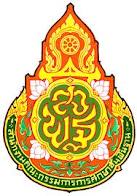         ระเบียบวาระการประชุม ผู้บริหารสถานศึกษา เพื่อขับเคลื่อนนโยบายการบริหารจัดการศึกษา      ครั้งที่  ๒/๒๕๕๘      สำนักงานเขตพื้นที่การศึกษาประถมศึกษาสิงห์บุรี      วันอังคารที่  ๒๔  กุมภาพันธ์  พ.ศ.๒๕๕๘  เวลา ๐๘.๓๐ น.ณ  ห้องประชุม ขุนสรรค์ พันเรือง ศาลากลางจังหวัดสิงห์บุรี ชั้น ๕…………………………………..ระเบียบวาระที่ ๑ 	เรื่องที่ประธานแจ้งให้ที่ประชุมทราบระเบียบวาระที่ ๒ 	เรื่องรับรองรายงานการประชุมฯ ครั้งที่ ๑/๒๕๕๘ เมื่อวันที่ ๒๖ มกราคม ๒๕๕๘ระเบียบวาระที่ ๓ 	เรื่องที่เสนอให้ที่ประชุมทราบ๑. กลุ่มอำนวยการ๑.๑ เรื่อง การจัดกิจกรรมเสริมสร้างขวัญและกำลังใจในการปฏิบัติงาน	ประจำเดือน กุมภาพันธ์ ๒๕๕๘๑.๒ เรื่อง การคัดเลือกครูผู้สมควรได้รับพระราชทานรางวัลสมเด็จเจ้าฟ้ามหาจักรี       จังหวัดสิงห์บุรี ประจำปี ๒๕๕๘๑.๓ เรื่อง การประชุมผู้บริหารสถานศึกษา ประจำเดือน กุมภาพันธ์ ๒๕๕๘๑.๔ เรื่อง ผลการปฏิบัติราชการตามคำรับรองการปฏิบัติราชการ       ประจำปีงบประมาณ ๒๕๕๗๑.๕ เรื่อง การขอรับเครื่องหมายเชิดชูเกียรติ ประกาศนียบัตรและเงินช่วยเหลือ      ครูอาวุโส ประจำปี ๒๕๕๘๑.๖ เรื่อง การดำเนินงานตามภารกิจของคุรุสภาในคุรุสภาเขตพื้นที่ (เอกสารแนบ ๔)๒. กลุ่มบริหารงานบุคคล๒.๑ เรื่อง รับสมัครคัดเลือกพนักงานราชการ ลูกจ้างประจำ ครูสอนศาสนาอิสลาม 	 วิทยากรอิสลามศึกษา พนักงานจ้างเหมาบริการ ครูอัตราจ้างหรือลูกจ้าง	 ชั่วคราว เพื่อบรรจุและแต่งตั้งเข้ารับราชการเป็นข้าราชการครูและบุคลากร	 ทางการศึกษา ตำแหน่งครูผู้ช่วย กรณีที่มีความจำเป็นหรือมีเหตุพิเศษ  สังกัด สพป.สิงห์บุรี (เอกสารแนบ ๑) ๒.๒ เรื่อง การคัดเลือกบุคคลเพื่อบรรจุและแต่งตั้งให้ดำรงตำแหน่ง       รองผู้อำนวยการสถานศึกษา  และ ผู้อำนวยการสถานศึกษา สังกัด สพฐ.๒.๓ เรื่อง ข้อมูลการพัฒนาความก้าวหน้าตามสายอาชีพของข้าราชการครูและ	 บุคลากรทางการศึกษา (เอกสารแนบ ๒)๒.๔ เรื่อง ซักซ้อมความเข้าใจระเบียบ กฎหมายที่เกี่ยวข้องกับการปฏิบัติหน้าที่ 	 เรื่อง การใช้ที่ราชพัสดุของสถานศึกษา ตามกฎหมายว่าด้วยการศึกษาแห่งชาติ๒			๓. กลุ่มนโยบายและแผน			    ๓.๑ เรื่อง การประชุมคณะกรรมการเขตพื้นที่การศึกษาประถมศึกษาสิงห์บุรี    ๓.๒ เรื่อง รายงานการตรวจราชการกรณีปกติ งวดที่ ๑/๒๕๕๘ และการตรวจราชการ				แบบบูรณาการ รอบ ๒/๒๕๕๘ เขตตรวจราชการที่ ๒	๔. กลุ่มส่งเสริมการจัดการศึกษา     ๔.๑ เรื่อง การแข่งขันศิลปหัตถกรรมนักเรียน ครั้งที่ ๖๔ ปีการศึกษา ๒๕๕๗     ๔.๒ เรื่อง การประกวดร้องเพลงมาร์ชค่านิยม ๑๒ ประการ (เอกสารแนบ ๕)     ๔.๓ เรื่อง โครงการอบรมลูกเสือต้านภัยยาเสพติด สร้างเสริมแนวคิดค่านิยม           (เอกสารแนบ ๓)     ๔.๔ เรื่อง โครงการเฉลิมพระเกียรติ สมเด็จพระเทพรัตนราชสุดาฯ                                          สยามบรมราชกุมารี เนื่องในวโรกาสพระชนมายุ ๖๐ พรรษา ๕. กลุ่มนิเทศ ติดตามและประเมินผลการจัดการศึกษา๕.๑ เรื่อง การจัดค่ายพัฒนาทักษะความสามารถ ด้านการอ่าน การเขียน       ระดับชั้นประถมศึกษาปีที่ ๓ และชั้นประถมศึกษาปีที่ ๖๕.๒ เรื่อง ผลการติดตามแผน ๘ กลยุทธ์พิชิต O-NET ปีการศึกษา ๒๕๕๗๕.๓ เรื่อง รายงานผลการดำเนินงานโครงการยกระดับผลสัมฤทธิ์ทางการเรียน  ปีการศึกษา ๒๕๕๗๕.๔ เรื่อง เอกสาร “ภาษาอาเซียนอย่างง่าย เพื่อใช้สื่อสาร ในชีวิตประจำวัน” ๕.๕ เรื่อง การสอบโดยใช้ข้อสอบกลางของ สพฐ.และการสอบระดับเขตพื้นที่ (LAS)๕.๖ เรื่อง รายงานผลการจัดกิจกรรมขับเคลื่อนอุทยานการเรียนรู้สิงหืบุรี SK Park ๕.๖.๑ การแข่งขันทักษะวิทยาศาสตร์ วันที่ ๒๔ มกราคม ๒๕๕๘๕.๖.๒ การแข่งขันทักษะคณิตศาสตร์ วันที่ ๑๗ กุมภาพันธ์ ๒๕๕๘๕.๖.๓ การแข่งขันทักษะวิทยาศาสตร์ วันที่ ๑๕ กุมภาพันธ์ ๒๕๕๘	๕.๖.๔ การแข่งขันทักษะภาษาไทย วันที่ ๒๒ กุมภาพันธ์ ๒๕๕๘              (เอกสารแนบ ๖)๕.๗ เรื่อง การรายงานสภาพปัญหาการใช้หลักสูตรแกนกลางการศึกษาขั้นพื้นฐาน       พุทธศักราช ๒๕๕๑ ผ่านระบบออนไลน์			๖. กลุ่มส่งเสริมสถานศึกษาเอกชน			    ๖.๑ เรื่อง การเบิกจ่ายเงินอุดหนุนเป็นค่าใช้จ่ายรายบุคคล ในระดับการศึกษาขั้นพื้นฐาน สำหรับนักเรียนโรงเรียนเอกชน			    ๖.๒ เรื่อง การตรวจติดตามประเมินผลการจัดการศึกษาโรงเรียนเอกชนประเภทสามัญศึกษา ปีงบประมาณ ๒๕๕๘๗. หน่วยตรวจสอบภายใน    ๗.๑ เรื่อง สรุปรายงานผลการตรวจสอบภายในของสถานศึกษา ปีงบประมาณ ๒๕๕๘ระเบียบวาระที่ ๔ 	เรื่องที่เสนอให้ที่ประชุมพิจารณาระเบียบวาระที่ ๕ 	เรื่องอื่น ๆ…………………….๓ระเบียบวาระที่ ๑	เรื่องที่ประธานแจ้งให้ที่ประชุมทราบ…………………………………………………………………………………………………………………………………………………………………………………………………………………………………………………………………………………………………………………………………………………………………………………………………………………………………………………………………………………………………………………………………………………………………………………………………………………………………………………………………………………………………………………………………………………………………………………………………………………………………………………………………………………………………………………………………………………………………………………………………………………………………………………………………………………………………………………………………………………………………………………………………………………………………………………………………………………………………………………………………………………………………………………………………………………………………………………………………………………………………………………………………………………………………………………………………………………………………………………………………………………………………………………………………………………………………………………………………………………………………………………………………………………………………………………………………………………………………………………………………………………………………………………………………………………………………………………………………………………………………………………………………………………………………………………………………………………………………………………………………………………………………………………………………………………………………………………………………………………………………………………………………………………………………………………………………………………………………………………………………………………………………………………………………………………………………………………………………………………………………………………………………………………………………………………………………………………………………………………………………………………………………………………………………………………………………………………………………………………………………………………………………………………ระเบียบวาระที่ ๒	เรื่องรับรองรายงานการประชุม (ครั้งที่ ๑/๒๕๕๘ เมื่อวันที่ ๒๖ มกราคม ๒๕๕๘) สพป.สิงห์บุรี ได้ประชุมผู้บริหารสถานศึกษา สังกัด สพป.สิงห์บุรี เพื่อขับเคลื่อนนโยบายการจัดการศึกษา ครั้งที่ ๑/๒๕๕๘  เมื่อวันที่ ๒๖ มกราคม ๒๕๕๘ เวลา ๐๙.๐๐ น. รูปแบบแยกอำเภอ ๖ อำเภอ               ได้แก่ อำเภอเมือง ณ โรงเรียนวัดพรหมสาคร , อำเภออินทร์บุรี ณ โรงเรียนวัดบ้านลำ , อำเภอบางระจัน                          ณ โรงเรียนชุมชนวัดพระปรางค์วิริยะวิทยา , อำเภอพรหมบุรี ณ โรงเรียนอนุบาลพรหมบุรี , อำเภอค่ายบางระจัน ณ โรงเรียนอนุบาลค่ายบางระจัน , อำเภอท่าช้าง ณ โรงเรียนวิหารขาว นั้น สพป.สิงห์บุรี ได้จัดทำรายงาน                           การประชุมดังกล่าว  เพื่อแจ้งผู้เกี่ยวข้องนำไปปฏิบัติและพิจารณารับรองรายงานการประชุม ทางเว็บไซต์ของ                   สพป.สิงห์บุรี www.singarea.moe.go.th  มุมด้านซ้ายของเว็บไซต์ ชื่อ “รายงานประชุมคณะผู้บริหาร” ทั้งนี้                    หากมีประเด็นจะเพิ่มเติม แก้ไข ปรับปรุงประการใด โปรดแจ้งกลุ่มอำนวยการ ภายในวันที่ ๒๐ กุมภาพันธ์ ๒๕๕๘ หากพ้นกำหนดนี้ ถือว่าที่ประชุมรับรองรายงานการประชุมดังกล่าวประเด็นเสนอ		เพื่อโปรดทราบและพิจารณา มติที่ประชุม		……………………………………………………………………………………………………………….........๔ระเบียบวาระที่ ๓	เรื่องที่เสนอให้ที่ประชุมทราบ๑. กลุ่มอำนวยการ๑.๑ เรื่อง การจัดกิจกรรมเสริมสร้างขวัญและกำลังใจในการปฏิบัติงานด้วย สพป.สิงห์บุรี ได้กำหนดจัดกิจกรรมเสริมสร้างขวัญและกำลังในการปฏิบัติงาน โดยมอบช่อดอกไม้และของที่ระลึกให้แก่ผู้บริหารสถานศึกษาที่มีวันคล้ายวันเกิดเป็นประจำทุกเดือน และสำหรับ                  ผู้บริหารสถานศึกษาที่มีวันคล้ายวันเกิด ประจำเดือน กุมภาพันธ์ ๒๕๕๘ จำนวน  ๗ คน ได้แก่นายสรชัย  ศุภสิทธิกุลชัย 	ผู้อำนวยการโรงเรียนวัดสว่างอารมณ์นายพลพิพัฒน์  สุระขันธ์ 	ผู้อำนวยการโรงเรียนอนุบาลสิงห์บุรีนายสมนึก  ผิวผ่อง 		ผู้อำนวยการโรงเรียนวัดสะอาดราษฏร์บำรุงนายสมบัติ  สุขสบาย 		ผู้อำนวยการโรงเรียนวัดโคปูนนายทองดี  เมืองเจริญ 	ผู้อำนวยการโรงเรียนวัดเสาธงทองนายกิตติชัย  ศรีประเสริฐ  	ผู้อำนวยการโรงเรียนวัดสังฆราชาวาสนางจิติภัสร์  อัครโรจน์รวี  	ผู้อำนวยการโรงเรียนวัดตุ้มหูประเด็นเสนอ		เพื่อทราบมติที่ประชุม		……………………………………………………………………………………………………………….........๑.๒  เรื่อง การคัดเลือกครูผู้สมควรได้รับพระราชทานรางวัลสมเด็จเจ้าฟ้ามหาจักรี        จังหวัดสิงห์บุรี			ตามประกาศมูลนิธิรางวัลสมเด็จเจ้าฟ้ามหาจักรี เรื่องหลักเกณฑ์และวิธีการคัดเลือก                      ครูผู้สมควรได้รับพระราชทานรางวัลสมเด็จเจ้าฟ้ามหาจักรี ประจำปี ๒๕๕๘ (สำหรับประเทศไทย) ลงวันที่ ๒๐ สิงหาคม ๒๕๕๗ กำหนดให้มีการสรรหาและคัดเลือกครูผู้สมควรได้รับพระราชทานรางวัลสมเด็จเจ้าฟ้ามหาจักรี จังหวัดสิงห์บุรี ประจำปี  ๒๕๕๘ นั้น 			บัดนี้ การสรรหาและคัดเลือกครูผู้สมควรได้รับพระราชทานรางวัลสมเด็จเจ้าฟ้ามหาจักรี จังหวัดสิงห์บุรีเสร็จสิ้นแล้ว จึงประกาศรายชื่อครูที่ได้รับการคัดเลือกตามสัดส่วนของจังหวัดสิงห์บุรี จำนวน ๑ ราย ดังนี้  นางสุนารัตน์ พลอยเจริญ ครูชำนาญการพิเศษ  โรงเรียนท่าช้างวิทยาคาร  (ประกาศ ณ วันที่ ๙ กุมภาพันธ์  พ.ศ. ๒๕๕๘)			อนึ่ง หากผู้ใดเห็นว่าครูผู้ได้รับการคัดเลือกขาดคุณสมบัติสามารถทักท้วงไปยังคณะกรรมการคัดเลือกระดับจังหวัด ภายใน ๑๐ วันทำการนับแต่วันประกาศรายชื่อ โดยให้ทำเป็นหนังสือทักท้วง ระบุชื่อ นามสกุล  ที่อยู่ของผู้ทักท้วง พร้อมลงลายมือชื่อของผู้ทักท้วง  โดยแสดงข้อเท็จจริงให้เห็นชัดว่าประสงค์จะทักท้วงครูผู้ได้รับการคัดเลือก ด้วยเหตุผลใด หากมีเอกสาร หลักฐานที่เกี่ยวข้องกับข้อทักท้วงให้แนบประกอบการพิจารณาประเด็นเสนอ		เพื่อทราบและดำเนินการมติที่ประชุม		……………………………………………………………………………………………………………….........๕			๑.๓  เรื่อง  การประชุมผู้บริหารสถานศึกษา ประจำเดือน กุมภาพันธ์ ๒๕๕๘ด้วย สำนักงานเขตพื้นที่การศึกษาประถมศึกษาสิงห์บุรี ได้กำหนดการประชุมผู้บริหารสถานศึกษาในสังกัด  ประจำเดือน กุมภาพันธ์  ๒๕๕๘ ครั้งที่ ๒/๒๕๕๘  ในวันอังคารที่  ๒๔ กุมภาพันธ์   ๒๕๕๘                    เวลา ๐๘.๓๐ น.  ณ ห้องประชุม ขุนสรรค์ พันเรือง ศาลากลางจังหวัดสิงห์บุรี ชั้น ๕ การแต่งกาย ชุดเครื่องแบบสีกากีสรุปกำหนดการ  ดังนี้ เวลา ๐๘.๐๐ – ๐๘.๓๐ น.	ลงทะเบียน – รับเอกสารประชุมเวลา ๐๘.๓๐ – ๐๘.๔๕ น.	การรายงานผลการดำเนินงาน สพป.สิงห์บุรี รอบประจำเดือนธันวาคม ๒๕๕๗ – มกราคม ๒๕๕๘ โดยงานประชาสัมพันธ์ – งาน ICT (ใช้เวลา ๑๐-๑๕ นาที)เวลา  ๐๘.๔๕ – ๐๙.๐๐ น.	การนำเสนอจุดเน้นที่สำคัญ เรื่องที่ ๑				เรื่อง “การส่งเสริมคุณธรรมค่านิยมด้วยกิจกรรมลูกเสือ เนตรนารี” โดยนางศรีรัตน์  ดารามาศ ผู้อำนวยการกลุ่มส่งเสริมการจัดการศึกษา(ใช้เวลา ๑๕ นาที)เวลา ๐๙.๐๐ – ๑๐.๐๐ น.	พิธีเปิดการประชุมและบรรยายพิเศษ ตามลำดับ  (ใช้เวลา ๑ ชั่วโมง)นายชโลธร  ผาโคตร ผู้ว่าราชการจังหวัดสิงห์บุรี  ประธานในพิธีเปิดประชุมจุดธูปเทียนบูชาพระรัตนตรัย  (พิธีกร นำกราบพระรัตนตรัย)ประธานในพิธีฯ ถวายความเคารพพระบรมสาทิสลักษณ์พระบาทสมเด็จ                     พระเจ้าอยู่หัว เปิดกรวยกระทงดอกไม้ ถวายราชสักการะ ถวายความเคารพประธานในพิธีฯ นำผู้เข้าร่วมประชุม กล่าวคำถวายสัตย์ปฏิญาณเพื่อเป็นข้าราชการที่ดีและพลังของแผ่นดิน ผู้เข้าร่วมประชุม ร้องเพลงสรรเสริญพระบารมีนายสุเมธี  จันทร์หอม ผู้อำนวยการ สพป.สิงห์บุรี กล่าวรายงานประธานในพิธีฯ บรรยายพิเศษ หัวข้อ “การพัฒนาคุณภาพการศึกษา        จังหวัดสิงห์บุรี ภายใต้บริบทของสิงห์บุรี เมืองน่าอยู่”นายพลพิพัฒน์  สุระขันธ์  ผู้อำนวยการโรงเรียนอนุบาลสิงห์บุรี ผู้แทนผู้บริหารสถานศึกษา มอบของที่ระลึกเวลา ๑๐.๐๐ – ๑๐.๑๕ น.	การนำเสนอกิจกรรมของเหล่ากาชาดจังหวัดสิงห์บุรี				โดย ผู้ช่วยศาสตราจารย์วรุณวรรณ  ผาโคตร นายกเหล่ากาชาดจังหวัดสิงห์บุรีเวลา ๑๐.๑๕ – ๑๐.๓๐ น. 	การนำเสนอจุดเน้นสำคัญ เรื่องที่ ๒				เรื่อง “การวัดและประเมินผลที่สมบูรณ์ ตามมาตรฐานและตัวชี้วัด”				โดย ดร.สิร์รานี  วสุภัทร ผู้อำนวยการกลุ่มนิเทศฯ (ใช้เวลา ๑๕ นาที)เวลา ๑๐.๓๐ – ๑๒.๐๐ น.	การประชุมตามระเบียบวาระการประชุม 	โดย คณะผู้บริหารของ สพป.สิงห์บุรี กิจกรรมการเสริมสร้างขวัญและกำลังใจในการปฏิบัติงานแก่ผู้บริหารสถานศึกษา ประจำเดือน กุมภาพันธ์ ๒๕๕๘ (จำนวน ๗ ราย)เวลา ๑๒.๐๐ น.			-   ปิดประชุมประเด็นเสนอ		เพื่อทราบและดำเนินการมติที่ประชุม		……………………………………………………………………………………………………………….........๖๑.๔ เรื่อง ผลการปฏิบัติราชการตามคำรับรองการปฏิบัติราชการ       ประจำปีงบประมาณ ๒๕๕๗				ตามที่สำนักงานเขตพื้นที่การศึกษาประถมศึกษาสิงห์บุรี ได้ทำคำรับรองการปฏิบัติราชการและคำรับรองตามแผนปฏิบัติราชการ ประจำปีงบประมาณ พ.ศ. ๒๕๕๗ กับเลขาธิการสำนักงานคณะกรรมการการศึกษาขั้นพื้นฐาน และได้มีการรายงานผลการดำเนินผ่านระบบ KRS, ARS นั้น
 			จากการตรวจสอบการรับรองผลผ่านโปรแกรมการรายงานของสำนักงานคณะกรรมการการศึกษาขั้นพื้นฐาน ได้รับรองผลการดำเนินงานของสำนักงานเขตพื้นที่การศึกษาประถมศึกษาสิงห์บุรีครบถ้วนแล้ว ๑๐๐%  		สพป.สิงห์บุรีได้รับคะแนนการดำเนินงาน ดังนี้
	      		๑) ผลการดำเนินงานตามคำรับรองการปฏิบัติราชการ ประจำปีงบประมาณ พ.ศ. ๒๕๕๗ คะแนนเฉลี่ยที่ได้รับเท่ากับ  ๓.๘๒๖๑๖  จำแนกตาม  รายมิติ ดังนี้
 	 		มิติภายนอก 	ได้รับคะแนน 		 ๓.๖๘๘๗๒
			มิติภายใน         ได้รับคะแนน                 ๔.๒๐๐๐๐๒) ผลการดำเนินงานตามคำรับรองตามแผนปฏิบัติการ ประจำปีงบประมาณ พ.ศ. ๒๕๕๗คะแนนเฉลี่ยที่ได้รับเท่ากับ ๔.๕๕๕๒๐ จำแนกตามกลยุทธ์ ดังนี้ 			กลยุทธ์ที่ ๑   พัฒนาคุณภาพและมาตรฐานการศึกษาทุกระดับตามหลักสูตรและส่งเสริมความสามารถด้านเทคโนโลยีเพื่อเป็นเครื่องมือในการเรียนรู้ ได้คะแนนเท่ากับ  ๓.๗๗๒๔๑กลยุทธ์ที่ ๒ ปลูกฝังคุณธรรม จริยธรรม ความเป็นไทย และวิถีชีวิตตามหลักปรัชญาของเศรษฐกิจพอเพียง ความรับผิดชอบต่อสังคมและสิ่งแวดล้อม   ได้คะแนนเท่ากับ  ๔.๑๒๑๒๘ 			กลยุทธ์ที่ ๓ ขยายโอกาสทางการศึกษาให้ทั่วถึง ครอบคลุมผู้เรียนให้ได้รับ ได้คะแนนเท่ากับ  ๔.๗๗๗๒๒ 			กลยุทธ์ที่ ๔ พัฒนาครูและบุคคลกรทางการศึกษาทั้งระบบ ให้สามารถจัดกิจกรรมการเรียนการสอนได้อย่างมีคุณภาพ ได้คะแนนเท่ากับ ๔.๙๕๓๐๗ 			กลยุทธ์ที่ ๕ พัฒนาประสิทธิภาพการบริหารจัดการศึกษาตามแนวทางการกระจายอำนาจทางการศึกษาตามหลักธรรมาภิบาล เน้นการมีส่วนร่วมจากทุกภาคส่วนและความร่วมมือกับองค์กรปกครองส่วนท้องถิ่นเพื่อส่งเสริมและสนับสนุนการจัดการศึกษา ได้คะแนนเท่ากับ  ๕.๐๐๐๐๐จากการวิเคราะห์ผลคะแนนที่ได้รับ มีข้อสังเกตและควรพิจารณา ดังนี้
 	๑)  ผลการดำเนินงานตามคำรับรองการปฏิบัติราชการ KRS มีตัวชี้วัดที่ได้คะแนนสูงระดับ ๕ จำนวน ๙  ตัวชี้วัด จำแนกเป็นมิติภานอก ๓ ตัวชี้วัด มิติภายใน จำนวน ๖ ตัวชี้วัด คะแนนที่ได้คะแนนต่ำกว่าระดับ ๔ มีจำนวน ๑๖ ตัวชี้วัด  ส่วนใหญ่เป็นตัวชี้วัดด้านคุณภาพการศึกษา  และการเบิกจ่ายเงินงบลงทุน
 		   	๒) ผลการดำเนินงานตามคำรับรองตามแผนปฏิบัติราชการ ARS มีตัวชี้วัดที่ได้คะแนนสูงระดับ ๕ จำนวน  ๒๗  ตัวชี้วัด(รวมตัวชี้วัดย่อย) จำแนกเป็นรายกลยุทธ์ ดังนี้
 			กลยุทธ์ที่ ๑  จำนวน    ๖    ตัวชี้วัด
 			กลยุทธ์ที่ ๒  จำนวน    ๓    ตัวชี้วัด
 			กลยุทธ์ที่ ๓  จำนวน    ๔    ตัวชี้วัด
 			กลยุทธ์ที่ ๔  จำนวน    ๕   ตัวชี้วัด
 			กลยุทธ์ที่ ๕  จำนวน    ๙    ตัวชี้วัด (ครบทุกตัวชี้วัด)                                                                   ๗
 		    ๓) ผลการดำเนินงานตามคำรับรองตามแผนปฏิบัติราชการ ARS มีตัวชี้วัดที่ได้คะแนนต่ำกว่าระดับ ๔ จำนวน  ๑๐  ตัวชี้วัด (รวมตัวชี้วัดย่อย) จำแนกเป็นรายกลยุทธ์ ดังนี้
 			กลยุทธ์ที่ ๑  จำนวน    ๙    ตัวชี้วัด
 			กลยุทธ์ที่ ๒  จำนวน    ๑    ตัวชี้วัด (การยกระดับวิชาการโรงเรียนในฝัน)
 		    ๔) ผลการดำเนินงานตามคำรับรองตามแผนปฏิบัติราชการ ARS ตัวชี้วัดที่ได้คะแนนต่ำกว่าระดับ ๔  ส่วนใหญ่เป็นตัวชี้วัดด้านคุณภาพการศึกษาเช่นเดียวกัน
 		    ๕) ผลการดำเนินงานตามรับรองทั้ง KRS และ ARS ประจำปีงบประมาณ ๒๕๕๗ เปรียบเทียบกับปีงบประมาณ ๒๕๕๖ มีคะแนนลดลง ดังนี้ประเด็นเสนอ		เพื่อทราบและดำเนินการมติที่ประชุม		……………………………………………………………………………………………………………….........๑.๕ เรื่อง การขอรับเครื่องหมายเชิดชูเกียรติ ประกาศนียบัตรและเงินช่วยเหลือ      ครูอาวุโส ประจำปี ๒๕๕๘ด้วย สำนักงานเลขาธิการคุรุสภา ได้ดำเนินการโครงการประกาศเกียรติคุณครูอาวุโสโดยมีวัตถุประสงค์ยกย่องคุณงามความดีของครูที่ปฏิบัติการสอนมาเป็นเวลาไม่น้อยกว่า ๓๐ ปี จนอายุครบ ๖๐ ปีบริบูรณ์ ได้มีโอกาสเข้าเฝ้าพระบาทสมเด็จพระเจ้าอยู่หัว หรือผู้แทนพระองค์ เพื่อรับพระราชทานเครื่องหมายเชิดชูเกียรติ และเงินช่วยเหลือสำนักงานคุรุสภาเขตพื้นที่การศึกษาสิงห์บุรี ขอแจ้งประกาศการขอรับเครื่องหมายเชิดชูเกียรติ ประกาศนียบัตรและเงินช่วยเหลือครูอาวุโส ประจำปี ๒๕๕๘ หากสนใจสามารถติดตามสอบถามและขอรับเอกสาร การขอรับเครื่องหมายเชิดชูเกียรติ และเงินช่วยเหลือได้ที่สำนักงานคุรุสภาเขตพื้นที่การศึกษาสิงห์บุรี ๐๙๒ – ๒๗๒๘๔๘๔ / ๐๘๖ – ๑๒๑๒๙๑๖ และกรอกรายละเอียดในเอกสารการขอรับเครื่องหมายเชิดชูเกียรติ แบบขอรับเงินช่วยเหลือ และยื่นเอกสารประกอบการขอรับเครื่องหมายเชิดชูเกียรติฯ ภายในวันที่ ๑๕ พฤษภาคม ๒๕๕๘ หากพ้นกำหนดนี้ ถือว่าสละสิทธิ์ ประเด็นเสนอ		เพื่อทราบและดำเนินการมติที่ประชุม		……………………………………………………………………………………………………………….........๑.๖ เรื่อง การดำเนินงานตามภารกิจของคุรุสภาในคุรุสภาเขตพื้นที่ด้วยคณะกรรมการคุรุสภา เห็นสมควรให้มีการปรับปรุงแก้ไขระเบียบคณะกรรมการคุรุสภา ว่าด้วยสำนักงานคุรุสภาจังหวัด พ.ศ.๒๕๕๗ เพื่อให้การดำเนินการในวาระเริ่มแรกเป็นไปด้วยความเรียบร้อยสามารถให้บริการงานตามภารกิจของคุรุสภาในส่วนภูมิภาคได้อย่างทั่วถึง มีประสิทธิภาพและทันต่อความต้องการภายใต้หลักการบริหารบ้านเมืองที่ดี อาศัยอำนาจตามความในมาตรา ๒๐(๖) แห่งพระราชบัญญัติสภาครูและบุคลากรทางการศึกษา พ.ศ.๒๕๔๖ ประกอบกับมติคณะกรรมการคุรุสภา ในการประชุมครั้งที่ ๑๙/๒๕๕๗ วันที่ ๑๘ ธันวาคม ๒๕๕๗ จึงให้ปรับปรุงแก้ไขระเบียบคณะกรรมการคุรุสภา ว่าด้วยสำนักงานคุรุสภาจังหวัด พ.ศ.๒๕๕๗ และวางระเบียบคณะกรรมการคุรุสภา ว่าด้วยสำนักงานคุรุสภาจังหวัด(ฉบับที่ ๒) พ.ศ.๒๕๕๘ สรุปดังนี้๘“ให้ผู้อำนวยการคุรุสภาเขตพื้นที่การศึกษาที่ได้รับการแต่งตั้งตามประกาศคณะกรรมการคุรุสภา เรื่องแต่งตั้งผู้อำนวยการคุรุสภาเขตพื้นที่การศึกษา พ.ศ.๒๕๕๔ ดำรงตำแหน่งผู้อำนวยการ                   คุรุสภาเขตพื้นที่การศึกษา อยู่ต่อไปเพื่อปฏิบัติหน้าที่ตามภารกิจของคุรุสภาในเขตพื้นที่การศึกษาให้คณะกรรมการคุรุสภาเขตพื้นที่การศึกษาที่ได้รับแต่งตั้งตามระเบียบคณะกรรมการคุรุสภา ว่าด้วยคณะกรรมการคุรุสภาเขตพื้นที่การศึกษา พ.ศ.๒๕๕๓ อยู่ก่อนระเบียบนี้ใช้บังคับปฏิบัติหน้าที่ต่อไป เว้นแต่กรณีจำนวนกรรมการที่เหลืออยู่ไม่ถึงกึ่งหนึ่ง ให้ประธานกรรมการคุรุสภาเขตพื้นที่การศึกษาพิจารณาแต่งตั้งกรรมการเข้ามาแทนที่ในตำแหน่งว่างเท่าจำนวนที่เพียงพอต่อองค์ประชุมของคณะกรรมการคุรุสภาเขตพื้นที่การศึกษาหากปรากฏภายหลังว่า กรรมการคุรุสภาเขตพื้นที่การศึกษา คนใดพ้นจากตำแหน่งเพราะเหตุเกษียณอายุราชการ หรือ เสียชีวิต หรือเจ็บป่วย จนไม่สามารถปฏิบัติหน้าที่ได้ แต่ยังมีกรรมการที่เหลืออยู่เกินกึ่งหนึ่งของกรรมการทั้งหมด ให้กรรมการที่เหลือปฏิบัติหน้าที่ต่อไปได้ และห้ามมิให้แต่งตั้งกรรมการเข้ามาแทนที่ เว้นแก่กรณีจำนวนกรรมการที่เหลืออยู่ไม่ถึงกึ่งหนึ่ง ให้ประธานกรรมการคุรุสภาเขตพื้นที่การศึกษาพิจารณาแต่งตั้งกรรมการเข้ามาแทนที่ในตำแหน่งที่ว่างเท่าจำนวนที่เพียงพอต่อองค์ประชุมของคณะกรรมการคุรุสภาเขตพื้นที่การศึกษา (เอกสารแนบ ๔)ประเด็นเสนอ		เพื่อทราบและดำเนินการมติที่ประชุม		……………………………………………………………………………………………………………….........๙๒.  กลุ่มบริหารงานบุคคล     		     ๒.๑  เรื่อง  การดำเนินการคัดเลือกบุคคลเพื่อบรรจุและแต่งตั้งเข้ารับราชการ			  เป็นข้าราชการครู และบุคลากรทางการศึกษา ตำแหน่งครูผู้ช่วย  กรณีที่มี
                                          ความจำเป็นหรือมีเหตุพิเศษ   สังกัด สพป.สิงห์บุรี 					ด้วย อ.ก.ค.ศ.เขตพื้นที่การศึกษาประถมศึกษาสิงห์บุรี  ได้ประกาศรับสมัครคัดเลือกบุคคลเพื่อบรรจุและแต่งตั้งเข้ารับราชการเป็นข้าราชการครู และบุคลากรทางการศึกษา  ตำแหน่งครูผู้ช่วย  กรณีที่มีความจำเป็นหรือมีเหตุพิเศษ โดยรับสมัครคัดเลือกพนักงานราชการ  ลูกจ้างประจำ  ครูสอนศาสนาอิสลาม  วิทยากรอิสลามศึกษา  พนักงานจ้างเหมาบริการ  ครูอัตราจ้างหรือลูกจ้างชั่วคราว  เพื่อบรรจุและแต่งตั้งเข้ารับราชการเป็นข้าราชการครู และบุคลากรทางการศึกษา  ตำแหน่งครูผู้ช่วย รายละเอียดตามกำหนดการ  ดังนี้ตำแหน่งที่รับสมัคร	ตำแหน่งครูผู้ช่วย จำนวน  ๒๓  อัตรา โดยรับเงินเดือนสำหรับคุณวุฒิที่ก.ค.ศ.รับรอง ดังนี้
                ๑.  คุณวุฒิปริญญาตรี หลักสูตร  ๔ ปี รับเงินเดือน อันดับครูผู้ช่วย  ขั้น ๑๕,๐๕๐ บาท  
                ๒.  คุณวุฒิปริญญาตรี หลักสูตร ๔ ปี ที่ได้รับวุฒิประกาศนียบัตรบัณฑิตที่มีหลักสูตรการศึกษา
ไม่น้อยกว่า ๑ ปี ต่อจากวุฒิปริญญาตรีหลักสูตร ๔ ปี รับเงินเดือนอับดับครูผู้ช่วย ขั้น ๑๕,๘๐๐ บาท  
                ๓.  คุณวุฒิปริญญาตรี หลักสูตร  ๕ ปี รับเงินเดือนอับดับครูผู้ช่วย ขั้น ๑๕,๘๐๐ บาท  ตามรายละเอียดกลุ่มวิชา/ทาง/สาขาวิชาเอก ที่จะรับสมัครคัดเลือกแนบท้ายประกาศนี้ คุณสมบัติของผู้สมัคร	๑.  เป็นผู้มีคุณสมบัติทั่วไปตามมาตรา ๓๐ แห่งพระราชบัญญัติระเบียบข้าราชการครูและบุคลากรทางการศึกษา พ.ศ. ๒๕๔๗ และที่แก้ไขเพิ่มเติม และต้องมีคุณสมบัติเฉพาะสำหรับตำแหน่งตามมาตรฐานตำแหน่ง		๒.  ปัจจุบันเป็นพนักงานราชการ ลูกจ้างประจำ ครูสอนศาสนาอิสลาม วิทยากรอิสลามศึกษา  พนักงานจ้างเหมาบริการ  ครูอัตราจ้างหรือลูกจ้างชั่วคราว จากเงินงบประมาณ หรือเงินรายได้ของสถานศึกษา สังกัดสำนักงานคณะกรรมการการศึกษาขั้นพื้นฐาน ซึ่งทุกตำแหน่งต้องได้รับมอบหมายให้ปฏิบัติหน้าที่สอนตามคำสั่งจ้างหรือสัญญาจ้างอย่างใดอย่างหนึ่งหรือรวมกันไม่น้อยกว่าสามปี นับถึงวันที่รับสมัครคัดเลือกวันสุดท้าย
และมีภาระงานการสอน ตามตารางสอนไม่น้อยกว่า  ๕  ชั่วโมง หรือ หรือ ๕ คาบต่อสัปดาห์ การนับระยะเวลาปฏิบัติการสอน ให้นับได้ตั้งแต่วันที่ได้รับวุฒิปริญญาตรี  โดยผู้มีอำนาจอนุมัติให้สำเร็จการศึกษาแล้ว๑๐                       การนับระยะเวลาปฏิบัติงานตามคำสั่งจ้างหรือสัญญาจ้างอย่างใดอย่างหนึ่ง  รวมกันไม่น้อยกว่าสามปีในสังกัดสำนักงานคณะกรรมการการศึกษาขั้นพื้นฐานเท่านั้น กรณีต่างสำนักงานเขตพื้นที่การศึกษาให้นับระยะเวลาปฏิบัติงานรวมกันได้	      ๓.  เป็นผู้สำเร็จการศึกษาวุฒิปริญญาตรีทางการศึกษา หรือปริญญาตรีสาขาอื่นที่ ก.ค.ศ.กำหนดเป็นคุณสมบัติเฉพาะสำหรับตำแหน่งข้าราชการครูและบุคลากรทางการศึกษา สังกัด สพฐ.  	๔.  เป็นผู้มีใบอนุญาตประกอบวิชาชีพครู  หรือใบอนุญาตปฏิบัติการสอน หรือหนังสือรับรองสิทธิ หรือหนังสืออนุญาตให้ประกอบวิชาชีพทางการศึกษาโดยไม่มีใบอนุญาตประกอบวิชาชีพทางการศึกษา  ซึ่งทาง
คุรุสภาออกให้ ที่ยังไม่หมดอายุมาเป็นหลักฐานการสมัคร  และจะต้องได้รับอนุมัติจากผู้มีอำนาจไม่หลังวันเปิด
รับสมัครคัดเลือกวันสุดท้าย 	๕.  การพิจารณาว่าเป็นครูอัตราจ้างหรือลูกจ้างชั่วคราวจากเงินรายได้ของสถานศึกษา  ได้แก่
เงินบริจาค  ค่าธรรมเนียม  ค่าบริการ ค่าตอบแทนจากการให้บริการ  การลงทุน การใช้ทรัพย์สินของสถานศึกษา  โดยมีการนำเข้าระบบบัญชีของสถานศึกษา และนำไปใช้จ่ายตามกฎหมายหรือระเบียบที่ทางราชการกำหนด หรือเงินรายได้อื่นตามกฎหมายหรือระเบียบว่าด้วยการนั้น  โดยจะพิจารณาตามระเบียบกระทรวงการคลังว่าด้วยเงิน
ได้สถานศึกษาของรัฐที่เป็นนิติบุคคล พ.ศ. ๒๕๔๖ หรือระเบียบสำนักงานคณะกรรมการการศึกษาขั้นพื้นฐาน 
ว่าด้วยการบริหารจัดการเกี่ยวกับเงินรายได้สถานศึกษาขั้นพื้นฐานที่เป็นนิติบุคคลในสังกัดเขตพื้นที่การศึกษา 
พ.ศ. ๒๕๔๙  และประกาศสำนักงานคณะกรรมการการศึกษาขั้นพื้นฐานว่าด้วยหลักเกณฑ์ อัตรา และวิธีการ
นำเงินรายได้สถานศึกษาไปจ่ายเป็นค่าใช้จ่ายในการจัดการศึกษาของสถานศึกษาขั้นพื้นฐานที่เป็นนิติบุคคล  
ในสังกัดเขตพื้นที่การศึกษา พ.ศ. ๒๕๕๑  ตามหลักเกณฑ์ ดังนี้		  ๕.๑  เป็นโรงเรียนที่มีอัตรากำลังข้าราชการครู ในภาพรวมขาดเกณฑ์ ที่ ก.ค.ศ. กำหนด	๕.๒  กรณีโรงเรียนที่มีอัตรากำลังข้าราชการครูในภาพรวมพอดีเกณฑ์หรือเกินเกณฑ์ที่ 
ก.ค.ศ.กำหนด แต่ขาดเกณฑ์ในรายวิชา ได้แก่ สาขาวิชาวิทยาศาสตร์  ภาษาอังกฤษ  คณิตศาสตร์  คอมพิวเตอร์   ให้จ้างในรายวิชาดังกล่าวได้ (ทั้งนี้ โดยพิจารณาจากคุณวุฒิ/สาขาวิชาเอก ในสาขาวิชาที่โรงเรียนขาดแคลน๔ รายวิชา ดังกล่าว)	๖.  ในกรณีที่ผู้สมัครมีคุณสมบัติไม่ตรงตามที่กำหนด ผู้สมัครรายใดปกปิด หรือแจ้งข้อความอันเป็นเท็จ ที่เจ้าหน้าที่รับสมัครไม่สามารถตรวจสอบได้ในขณะรับสมัคร หากตรวจสอบภายหลังพบว่าผู้สมัคร
ผู้ใดเป็นผู้ขาดคุณสมบัติตามที่กำหนด ให้ถือว่าบุคคลนั้นเป็นผู้ขาดคุณสมบัติที่จะได้รับการบรรจุและแต่งตั้งในตำแหน่งดังกล่าว หรือหากผู้ใดได้รับการบรรจุและแต่งตั้งแล้ว ให้ผู้มีอำนาจสั่งบรรจุและแต่งตั้งเพิกถอนคำสั่งนั้นโดยพลันและจะเรียกร้องสิทธิ์ใด ๆ มิได้ทั้งสิ้น๓. การรับสมัคร	ผู้ประสงค์เข้ารับการคัดเลือก ขอใบสมัครได้ที่กลุ่มบริหารงานบุคคล สพป.สิงห์บุรี หรือพิมพ์ใบสมัครจากเว็บไซต์  http://www.singarea.more.go.th   และยื่นใบสมัครด้วยตนเองได้ที่กลุ่มบริหารงานบุคคล ชั้น ๑ สพป.สิงห์บุรี ถนนสิงห์บุรี-อ่างทอง  อำเภอเมืองสิงห์บุรี จังหวัดสิงห์บุรี ระหว่างวันจันทร์ที่ ๑๖ – วันอาทิตย์ที่  ๒๒ กุมภาพันธ์ ๒๕๕๘ (ไม่เว้นวันหยุดราชการ)	รายละเอียดตามประกาศ อ.ก.ค.ศ.เขตพื้นที่การศึกษาประถมศึกษาสิงห์บุรี ประกาศ ณ วันที่  ๙ กุมภาพันธ์  ๒๕๕๘  ดังแนบ (เอกสารแนบ ๑) ประเด็นเสนอ			เพื่อทราบและดำเนินการมติที่ประชุม		 		……………………………………………………………………………………………………………………………๑๑			๒.๒  เรื่อง    การคัดเลือกบุคคลเพื่อบรรจุและแต่งตั้งให้ดำรงตำแหน่ง			       รองผู้อำนวยการสถานศึกษา และผู้อำนวยการสถานศึกษา  สังกัด สพฐ.  			ด้วย อ.ก.ค.ศ.เขตพื้นที่การศึกษาประถมศึกษาสิงห์บุรี ได้ดำเนินการคัดเลือกบุคคลเพื่อบรรจุและแต่งตั้งให้ดำรงตำแหน่งรองผู้อำนวยการสถานศึกษา และผู้อำนวยการสถานศึกษา ตามปฏิทิน                           ที่ สพฐ. กำหนด ดังนี้ซึ่ง อ.ก.ค.ศ.เขตพื้นที่การศึกษาประถมศึกษาสิงห์บุรี ได้มอบหมายให้ สพป.สิงห์บุรี  โดย ผอ.สพป.สิงห์บุรี เป็นประธานอำนวยการ มีอำนาจแต่งตั้งคณะกรรมการ คณะอนุกรรมการ และเจ้าหน้าที่รับผิดชอบ เพื่อดำเนินการคัดเลือกได้ตามความจำเป็นและเหมาะสม และรายงานผลให้ อ.ก.ค.ศ.เขตพื้นที่การศึกษาประถมศึกษาสิงห์บุรี  บัดนี้  สพป.สิงห์บุรี ได้ดำเนินการตามปฏิทินดังกล่าวแล้ว ขณะนี้ อยู่ในขั้นตอน                      การประมวลผล ภาค ก. (สอบข้อเขียน) และจะประกาศผลการคัดเลือก ภายในวันที่ ๒๘ กุมภาพันธ์ ๒๕๕๘ประเด็นเสนอ			เพื่อทราบมติที่ประชุม    		.............................................................................................................................................     			๒.๓  เรื่อง ข้อมูลการพัฒนาความก้าวหน้าตามสายอาชีพของข้าราชการครูและ			      บุคลากรทางการศึกษา			ตามที่ ข้าราชการครูและบุคลากรทางการศึกษาในสังกัด สำนักงานเขตพื้นที่การศึกษาประถมศึกษาสิงห์บุรี ได้พัฒนางาน และได้รับการแต่งตั้งให้ดำรงตำแหน่งและวิทยฐานะสูงขึ้น มีความก้าวหน้าตามสายอาชีพ ตามหลักเกณฑ์วิธีการที่ ก.ค.ศ.กำหนด นั้น			สำนักงานเขตพื้นที่การศึกษาประถมศึกษาสิงห์บุรี ได้จัดทำข้อมูลข้าราชการครูและบุคลากรทางการศึกษาดังกล่าว เพื่อใช้เป็นข้อมูลในการวางแผนบริหารงานบุคคลของข้าราชการครูและบุคลากรทางการศึกษา และวางแผนพัฒนาคุณภาพการจัดการศึกษาของเขตพื้นที่การศึกษา รายละเอียดตามตารางแนบท้าย(เอกสารแนบ ๒)ประเด็นเสนอ			เพื่อทราบมติที่ประชุม		……………………………………………………………………………………………………………….........๑๒๒.๔  เรื่อง ซักซ้อมความเข้าใจระเบียบกฎหมายที่เกี่ยวข้องกับการปฏิบัติหน้าที่หรือ       ที่เกี่ยวข้องหรือที่ใช้บังคับกับหน่วยงาน  เรื่อง การใช้ที่ราชพัสดุของสถานศึกษา       ตามกฎหมายว่าด้วยการศึกษาแห่งชาติ				ตามมาตรา ๕๙ แห่งพระราชบัญญัติการศึกษาแห่งชาติ พ.ศ. ๒๕๔๒ กำหนดให้สถานศึกษาของรัฐที่เป็นนิติบุคคลมีอำนาจในการปกครองดูแลบำรุงรักษา ใช้และจัดหาประโยชน์จากทรัพย์สินของสถานศึกษา ทั้งที่เป็นราชพัสดุตามกฎหมายว่าด้วยที่ราชพัสดุและที่เป็นทรัพย์สินอื่นฯ นั้น กลุ่มบริหารงานบุคคล                 ขอซักซ้อมความเข้าใจเกี่ยวกับการใช้ที่ราชพัสดุของสถานศึกษาของรัฐที่เป็นนิติบุคคล โดยนำประเด็นการหารือของกรมธนารักษ์ กระทรวงการคลัง ซึ่งได้หารือไปที่สำนักงานคณะกรรมการกฤษฎีกา มาเพื่อแจ้งให้สถานศึกษา                      ในสังกัดได้ทราบและถือเป็นแนวทางปฏิบัติเกี่ยวกับการใช้ประโยชน์ในที่ราชพัสดุของสถานศึกษา โดยแยกประเด็นหารือได้ ๒ ประเด็น ดังนี้				ประเด็นแรก สถานศึกษาของรัฐที่เป็นนิติบุคคลที่ใช้ประโยชน์ในที่ราชพัสดุอยู่ก่อนและภายหลังวันใช้บังคับพระราชบัญญัติการศึกษาแห่งชาติ พ.ศ. ๒๕๔๒ จะต้องปฏิบัติตามเงื่อนไขการใช้ที่ราชพัสดุ                             ที่กรมธนารักษ์กำหนดขึ้นหรือไม่ เพียงใด เช่น กรณีเลิกใช้ประโยชน์ในที่ราชพัสดุต้องส่งคืนกรมธนารักษ์ ภายใน ๓๐ วัน นับแต่วันเลิกใช้ หรือจะสามารถกำหนดเงื่อนไขใดที่กรมธนารักษ์กำหนดไว้ตามเงื่อนไขการใช้ที่ราชพัสดุได้หรือไม่ อย่างไร และสถานศึกษามีความอิสระในการใช้ที่ราชพัสดุตามกฎหมายว่าด้วยที่ราชพัสดุเพียงใด    				การตอบข้อหารือ สถานศึกษาของรัฐที่เป็นนิติบุคคลที่ใช้ประโยชน์ในที่ราชพัสดุอยู่ก่อนและภายหลังวันใช้บังคับพระราชบัญญัติการศึกษาแห่งชาติ พ.ศ. ๒๕๔๒ ไม่ต้องปฏิบัติตามหลักเกณฑ์ และวิธีการ                  ที่เกี่ยวกับการใช้และจัดหาประโยชน์เกี่ยวกับที่ราชพัสดุตามที่คณะกรรมการที่ราชพัสดุกำหนดขึ้น ตามมาตรา ๖ แห่งพระราชบัญญัติที่ราชพัสดุ พ.ศ. ๒๕๑๘ เนื่องจากมาตรา ๕๙ แห่งพระราชบัญญัติการศึกษาแห่งชาติ                         พ.ศ. ๒๕๔๒  มีเจตนารมณ์ให้สถานศึกษาของรัฐที่เป็นนิติบุคคลมีอิสระในการบริหารทรัพย์สินที่อยู่ในความครอบครองของสถานศึกษานั้นเองได้ เพื่อให้เกิดความคล่องตัวในการจัดทำบริการสาธารณะด้านการศึกษา ประกอบกับมาตรา ๕๙ วรรคสองและวรรคสาม บัญญัติให้บรรดาอสังหาริมทรัพย์ที่สถานศึกษาของรัฐที่เป็น                  นิติบุคคลได้มาโดยมีผู้อุทิศให้ หรือได้มาโดยการซื้อขายแลกเปลี่ยนจากรายได้ของสถานศึกษา ไม่ถือเป็น                  ที่ราชพัสดุ และให้บรรดารายได้และผลประโยชน์ของสถานศึกษาของรัฐที่เป็นนิติบุคคล รวมทั้งผลประโยชน์               ที่เกิดจากที่ราชพัสดุไม่เป็นรายได้ที่ต้องนำส่งกระทรวงการคลังตามกฎหมายว่าด้วยเงินคงคลังและกฎหมาย              ว่าด้วยวิธีการงบประมาณ				ส่วนกรณีการขอเข้าใช้และเลิกใช้ที่ราชพัสดุ สถานศึกษาของรัฐที่เป็นนิติบุคคลยังคงต้องปฏิบัติตามหลักเกณฑ์และวิธีการเกี่ยวกับการขอใช้และการเลิกใช้ที่ราชพัสดุ เช่น กรณีเลิกใช้ประโยชน์                                 ในที่ราชพัสดุต้องส่งคืนกรมธนารักษ์ ภายใน ๓๐ วัน เช่นเดิม (เรื่องเสร็จที่ ๑๔๓/๒๕๔๓)				ประเด็นที่สอง ความหมายของคำว่า “ใช้และจัดหาประโยชน์จากทรัพย์สินของสถานศึกษา ทั้งที่เป็นราชพัสดุตามกฎหมายว่าด้วยที่ราชพัสดุ” ตามมาตรา ๕๙ วรรคหนึ่ง แห่งพระราชบัญญัติการศึกษาแห่งชาติ พ.ศ. ๒๕๔๒ ครอบคลุมแค่ไหน เพียงใด 				การตอบข้อหารือ หลักการสำคัญของการจัดหาประโยชน์ในที่ราชพัสดุของสถานศึกษาของรัฐที่เป็นนิติบุคคล คือ สถานศึกษาต้องจัดหาประโยชน์ในที่ราชพัสดุภายในขอบวัตถุประสงค์ของสถานศึกษาและต้องไม่ขัดหรือแย้งกับนโยบายวัตถุประสงค์และภารกิจของสถานศึกษานั้น จะไม่มีอำนาจดำเนินการจัดหาประโยชน์ในที่ราชพัสดุซึ่งเป็นการอันนอกเหนือจากขอบวัตถุประสงค์ที่กำหนดไว้ เช่น การจัดหาประโยชน์                      ในที่ราชพัสดุของโรงเรียนโดยการนำที่ราชพัสดุมาให้เอกชนเช่าเพื่อประกอบธุรกิจโฮมสเตย์ให้บริการแก่ชาวไทยและ   ๑๓ชาวต่างประเทศ โดยโรงเรียนจะนำรายได้ค่าเช่าที่ราชพัสดุมาพัฒนาการศึกษาแต่ธุรกิจโฮมสเตย์                        มีลักษณะเป็นการจัดให้มีที่พักตากอากาศสำหรับนักท่องเที่ยว กรณีนี้จึงมิใช่การนำที่ราชพัสดุของสถานศึกษาของรัฐที่เป็นนิติบุคคลมาใช้จัดทำบริการสาธารณะด้านการศึกษาตามนโยบาย วัตถุประสงค์ และภารกิจหลักของสถานศึกษาแต่อย่างใด กรณีดังกล่าวนี้จึงไม่เป็นการจัดหาประโยชน์ในที่ราชพัสดุของสถานศึกษาของรัฐ              ที่เป็นนิติบุคคลตามมาตรา ๕๙ วรรคหนึ่ง แห่งพระราชบัญญัติการศึกษาแห่งชาติ เมื่อไม่เป็นการจัดหาประโยชน์ตามความหมายของมาตรา ๕๙ วรรคหนึ่ง รายได้ที่เกิดจากการดำเนินการลักษณะนี้จึงไม่ได้รับการยกเว้น ต้องนำส่งกระทรวงการคลังตามกฎหมายว่าด้วยเงินคงคลังและกฎหมายว่าด้วยวิธีการงบประมาณ (เรื่องเสร็จที่ ๓๕๙/๒๕๔๙)ประเด็นเสนอ			เพื่อทราบมติที่ประชุม		……………………………………………………………………………………………………………….........๓.  กลุ่มนโยบายและแผน     			     ๓.๑  เรื่อง  การประชุมคณะกรรมการเขตพื้นที่การศึกษาประถมศึกษาสิงห์บุรี 				   ครั้งที่ ๑/๒๕๕๘			ด้วยสำนักงานเขตพื้นที่การศึกษาประถมศึกษาสิงห์บุรี กำหนดประชุมคณะกรรมการ                    เขตพื้นที่การศึกษาประถมศึกษาสิงห์บุรี ครั้งที่ ๑/๒๕๕๘ ในวันที่ ๒๕ กุมภาพันธ์ ๒๕๕๘ เวลา ๐๙.๐๐ น.                              ณ ห้องประชุมโรงเรียนอนุบาลสิงห์บุรี (เฉลิมพระเกียรติ)ประเด็นเสนอ			เพื่อทราบมติที่ประชุม		……………………………………………………………………………………………………………….........     ๓.๒  เรื่อง  รายงานการตรวจราชการกรณีปกติ งวดที่ ๑/๒๕๕๘ และ            การตรวจราชการแบบบูรณาการฯ  รอบที่ ๒/๒๕๕๘ เขตตรวจราชการที่ ๒     ประจำปีงบประมาณ พ.ศ. ๒๕๕๘			สพป.สิงห์บุรี รับการตรวจราชการกระทรวงศึกษาธิการ โดยผู้ตรวจราชการกระทรวงศึกษาธิการ นายสุรพงษ์  จำจด ในวันที่ ๑๙ กุมภาพันธ์ ๒๕๕๘  ณ  สำนักงานส่งเสริมการศึกษา                     นอกระบบและการศึกษาตามอัธยาศัย ประเด็นการตรวจราชการดังนี้				๑) การเตรียมความพร้อมเข้าสู่ประชาคมอาเซียนในปี พ.ศ. ๒๕๕๘				๒) การผลิตและพัฒนาครูและบุคลากรทางการศึกษาให้มีคุณภาพ				๓) การพัฒนาระบบเทคโนโลยีสารสนเทศเพื่อการศึกษาให้ทันสมัย				๔) การส่งเสริมการอ่านและการเขียน				๕) การปลูกฝังค่านิยมหลัก ๑๒ ประการ				๖) การเสริมสร้างวิถีปฏิบัติและวัฒนธรรมการเรียนรู้				๗) การปฏิรูปการเรียนรู้ และลงพื้นที่ติดตามนโยบายการเตรียมความพร้อมเข้าสู่ประชาคมอาเซียนในปี พ.ศ. ๒๕๕๘ และ การส่งเสริมการอ่านและการเขียน ที่โรงเรียนวัดคีม อ.บางระจัน จ.สิงห์บุรีประเด็นเสนอ			เพื่อทราบและดำเนินการมติที่ประชุม		……………………………………………………………………………………………………………….........๑๔๔.  กลุ่มส่งเสริมการจัดการศึกษา				   ๔.๑  เรื่อง การแข่งขันงานศิลปหัตถกรรมนักเรียน ครั้งที่ ๖๔ ปีการศึกษา ๒๕๕๗ ด้วย สำนักงานเขตพื้นที่การศึกษาประถมศึกษาสิงห์บุรี ตระหนักและเห็นความสำคัญ       ของคณะผู้บริหาร ครู และนักเรียนที่ต้องเสียสละ ทุ่มเท ในการฝึกสอน/ฝึกซ้อม เพื่อเพิ่มพูนความรู้ความสามารถให้นักเรียนพร้อมเข้าสู่การแข่งขันระดับประเทศ จึงได้เชิญผู้อำนวยการโรงเรียน ครูผู้ดูแลนักเรียน นักเรียน และผู้ปกครอง ที่จะเข้าแข่งขันงานศิลปหัตถกรรมนักเรียนระดับประเทศ ประชุมแลกเปลี่ยนวิธีการฝึกสอน/ฝึกซ้อมร่วมกัน ในวันที่ ๑๑ กุมภาพันธ์ ๒๕๕๘ เวลา ๐๙.๓๐ น. ณ ห้องประชุมหรรษา ร้านอาหารไพบูลย์ไก่ย่าง โดยมีผู้เข้าร่วมประชุม จำนวน ๑๓๐ คน เพื่อสานฝัน และให้ขวัญ กำลังใจ ก่อนเข้าสู่การแข่งขันระดับประเทศต่อไป                  ซึ่งจะจัดการแข่งขันระดับชาติ ระหว่างวันที่ ๑๗ – ๑๙ กุมภาพันธ์ ๒๕๕๘ ณ อิมแพค เมืองทองธานี รายละเอียดต่าง ๆ มีดังนี้สพป.สิงห์บุรี มีนักเรียนที่ได้รับการคัดเลือกเข้าแข่งขันในระดับประเทศ ๑๐ กิจกรรม ๘ โรงเรียน นักเรียน ๓๘ คน ครูผู้ควบคุม ๑๗ คน รวมทั้งสิ้น ๕๕ คน (รายละเอียดตามตาราง ๑)งบประมาณที่ สพฐ.จัดสรรมาให้เป็นค่าเบี้ยเลี้ยง พาหนะ และค่าที่พัก จำนวน๑๕,๓๐๐ บาท โดยให้พิจารณาจัดสรรให้กับนักเรียนปกติและนักเรียนเรียนร่วมของโรงเรียนทุกสังกัดที่เป็นตัวแทนอย่างทั่วถึงและเป็นธรรม งบประมาณในโครงการศิลปหัตถกรรมนักเรียนฯ ของ สพป.สิงห์บุรี จัดสรรให้นักเรียนและครูที่ควบคุม เป็นเงินรางวัล รวมทั้งสิ้น ๒๒,๐๐๐ บาท (รายละเอียดตามตาราง ๒)ตารางที่ ๑ จำนวนกิจกรรม/ครูผู้ดูแลนักเรียน และนักเรียน๑๕ตารางที่ ๒ การจัดสรรงบประมาณสนับสนุนผลการแข่งขันระดับชาติ		ตามที่ สพฐ.กำหนดแข่งขันงานศิลปหัตถกรรมนักเรียนระดับชาติ ครั้งที ๖๔ ปีการศึกษา ๒๕๕๗ ระหว่างวันที่ ๑๗ – ๑๙ กุมภาพันธ์ ๒๕๕๘  ณ ศูนย์แสดงสินค้า อาคารชาเลนเจอร์ อิมแพค เมืองทองธานี จังหวัดนนทบุรี นั้น บัดนี้ การดำเนินการจัดแข่งขันได้เสร็จสิ้นแล้ว จึงขอรายงานให้ทราบ ดังนี้รางวัลชนะเลิศ โรงเรียนชุมชนวัดม่วง กิจกรรมการสร้าง Webpage ประเภทWeb Editor ชั้น ม.๑-ม.๓รางวัลชนะเลิศ โรงเรียนเรืองเดชประชานุเคราะห์ กิจกรรมการแข่งขันโครงงานอาชีพ ชั้น ม.๑-ม.๓รางวัลรองชนะเลิศอันดับที่ ๑ โรงเรียนอินทโมลีประทาน การประกวดหนังสือ เล่มเล็ก ชั้น ป.๔-ป.๖รางวัลรองชนะเลิศอันดับที่ ๒ โรงเรียนวัดโฆสิทธาราม การประกวดโครงงานคุณธรรม ชั้น ป.๑-ม.๓รางวัลเหรียญทอง อันดับที่ ๕ โรงเรียนวัดพรหมสาคร การแข่งขันเดี่ยวขลุ่ยเพียงออ  ชั้น ป.๑-ป.๖รางวัลเหรียญทอง อันดับที่ ๖ โรงเรียนวัดโฆสิทธาราม การแข่งขันขับร้องเพลงไทย ชั้น ม.๑-ม.๓รางวัลเหรียญทอง อันดับที่ ๑๑ โรงเรียนวัดพรหมสาคร การประกวดละครประวัติศาสตร์ ชั้น ป.๑-ม.๓รางวัลเหรียญเงิน อันดับที่ ๑๑ โรงเรียนวัดพระปรางค์มุนี การแข่งขันวาดภาพระบายสี ประเภทนักเรียนที่มีความบกพร่องทางการได้ยิน ชั้น ม.๑-ม.๓ รางวัลเข้าร่วม อันดับที่ ๕ โรงเรียนชุมชนวัดพระปรางค์วิริยวิทยา การแข่งขันอัจฉริยภาพทางคณิตศาสตร์ ชั้น ม.๑-ม.๓๑๐) รางวัลเข้าร่วม อันดับที่ ๑๐ โรงเรียนวัดตลาดโพธิ์ การแข่งขันการอ่านเอาเรื่อง(อ่านในใจ) ชั้น ม.๑-ม.๓๑๖ทั้งนี้ เมื่อเรียงตามลำดับรางวัลชนะเลิศ สพป.สิงห์บุรี อยู่ลำดับที่ ๕๒ จาก ๑๘๓ สพป.และเรียงตามลำดับเหรียญทอง อยู่ลำดับที่ ๑๒๒ จาก ๑๘๓ สพป.ประเด็นเสนอ			เพื่อทราบมติที่ประชุม		........................................................................................................................................			๔.๒ เรื่อง การประกวดร้องเพลงมาร์ชค่านิยม ๑๒ ประการ			ด้วย สพป.สิงห์บุรี ได้จัดโครงการส่งเสริมค่านิยม ๑๒ ประการ ของคนไทย โดยมีวัตถุประสงค์เพื่อส่งเสริมสนับสนุนการพัฒนาค่านิยม ๑๒ ประการ ของคนไทย ในสถานศึกษา เพื่อเผยแพร่เพลงปลูกฝังค่านิยม ๑๒ ประการไปสู่การปฏิบัติของสถานศึกษาในสังกัด โดยจัดให้มีกิจกรรม  “การประกวดร้องเพลงมาร์ชค่านิยม ๑๒ ประการ” ขึ้น เพื่อให้นักเรียนและเยาวชนได้มีส่วนร่วมในการเผยแพร่ค่านิยม ๑๒ ประการผ่านเวทีประกวด ซึ่งเป็นเวที ที่เป็นประโยชน์ต่อนักเรียนและเยาวชนให้กล้าแสดงออก ซึ่งความสามารถของตน โดยกำหนดการประกวดร้องเพลง ในวันที่ ๒๘ กุมภาพันธ์ ๒๕๕๘ ณ หอประชุมโรงเรียนอนุบาลสิงห์บุรี			ในการนี้ สพป.สิงห์บุรี ขอประชาสัมพันธ์ เชิญชวนโรงเรียน/กลุ่มโรงเรียน ส่งนักเรียนเข้าร่วมการประกวดร้องเพลง โดยให้โรงเรียนประสานกลุ่มโรงเรียนคัดเลือกให้ได้ผู้แทนเข้าประกวดประเภทเดี่ยว ๑ คน ประเภททีม ๑ ทีม ตามหลักเกณฑ์ที่แนบมาพร้อมนี้ ส่งสมัครภายในวันที่ ๒๕ กุมภาพันธ์ ๒๕๕๘ (เอกสารแนบ ๕)ประเด็นเสนอ			เพื่อทราบและดำเนินการมติที่ประชุม		........................................................................................................................................     ๔.๓ เรื่อง โครงการอบรมลูกเสือต้านภัยยาเสพติด สร้างเสริมแนวคิดค่านิยม	ตามที่ สำนักงาน ปปส. ได้จัดสรรงบประมาณ เพื่อจัดทำโครงการอบรมลูกเสือต้านภัยยาเสพติด ผ่านศูนย์อำนวยการป้องกันและปราบปรามยาเสพติดจังหวัดสิงห์บุรี (ศอ.ปส.จ.สิงห์บุรี) โดยโครงการดังกล่าว มีเป้าหมายในการดำเนินงานกับโรงเรียนขยายโอกาสทางการศึกษา และโรงเรียนที่เปิดสอนในระดับมัธยมศึกษา จำนวน ๕๐ โรงเรียน จำนวน ๒ รุ่น ตามรอบเงินงบประมาณ ๖ เดือนแรก ๕๐%  และ ๖ เดือนหลังจัดสรรให้อีก ๕๐% ของงบประมาณที่ได้รับ ดังนี้รุ่นที่ ๑ จำนวน ๒๑ โรงเรียน ครู ๒๑ คน นักเรียน ๓๓๖ คน รวม ๓๕๗ คน ระหว่างวันที่ ๔-๖ มีนาคม ๒๕๕๘ ณ ค่ายลูกเสือคุณธรรมวัดพิกุลทอง รุ่นที่ ๒ จำนวน ๒๙ โรงเรียน นักเรียน ๓๓๖ คน ครู ๒๙ คน รวม ๓๖๕ คน ณ ค่ายลูกเสือคุณธรรมวัดพิกุลทอง สำหรับวันที่ที่แน่นอนจะแจ้งให้ทราบอีกครั้งประเด็นเสนอ			เพื่อทราบและดำเนินการ (เอกสารแนบ ๓)มติที่ประชุม		........................................................................................................................................๑๗     ๔.๔ เรื่อง โครงการเฉลิมพระเกียรติ สมเด็จพระเทพรัตนราชสุดาฯ                                          สยามบรมราชกุมารี เนื่องในวโรกาสพระชนมายุ ๖๐ พรรษา (๒ เมษายน ๒๕๕๘)	ด้วย สพป.สิงห์บุรี กำหนดให้มีโครงการเฉลิมพระเกียรติ สมเด็จพระเทพรัตนราชสุดาฯ สยามบรมราชกุมารี เนื่องในวโรกาสพระชนมายุ ๖๐ พรรษา (๒ เมษายน ๒๕๕๘)  โดยมีกิจกรรมหลักที่ สพป.สิงห์บุรี และ โรงเรียนต้องร่วมกันจัดกิจกรรม เพื่อถวายเป็นพระราชกุศลฯ ดังนี้พิธีมอบเครื่องราชอิสริยาภรณ์ให้แก่ข้าราชการครูและบุคลากรทางการศึกษา และพิธีเจริญจิตภาวนา พิธีบรรพชาสามเณรภาคฤดูร้อนเฉลิมพระเกียรติฯ จำนวน ๖๐ รูปการแข่งแข่งทางวิชาการ โดยเน้นการส่งเสริมการอ่านการสร้างบ้านให้นักเรียนด้อยโอกาส จำนวน ๒ หลัง สพป.สิงห์บุรี จำนวน ๑ หลังโรงเรียนในสังกัด จำนวน ๑ หลังมูลค่าหลังละประมาณ ๕๐,๐๐๐ – ๗๐,๐๐๐ บาทการอนุรักษ์วัฒนธรรมไทย ณ บริเวณตลาดคลองถม ทุกวันเสาร์ในเดือนมีนาคม ๒๕๕๘ประเด็นเสนอ			เพื่อทราบและดำเนินการ มติที่ประชุม		........................................................................................................................................๑๘๕.  กลุ่มนิเทศ ติดตามและประเมินผลการจัดการศึกษา     ๕.๑  เรื่อง  การจัดค่ายพัฒนาทักษะความสามารถด้านการอ่านการเขียน        ระดับชั้นประถมศึกษาปีที่  ๓ และชั้นประถมศึกษาปีที่ ๖               		ด้วย ในปีงบประมาณ  ๒๕๕๘  สำนักงานเขตพื้นที่การศึกษาประถมศึกษาสิงห์บุรี                      ได้กำหนดให้มีกิจกรรมจัดค่ายพัฒนาทักษะความสามารถด้านการอ่านการเขียน ระดับชั้นประถมศึกษาปีที่  ๓ และชั้นประถมศึกษาปีที่ ๖ ตามโครงการการพัฒนาการเรียนการสอนภาษาไทย  โดยมีงบประมาณในการดำเนินการ จำนวน  ๗๒,๖๐๐  บาท  ทั้งนี้ได้กำหนดการจัดค่ายในวันเสาร์ – อาทิตย์ที่    ๒๑ – ๒๒  กุมภาพันธ์  ๒๕๕๘  โดยใช้สถานที่จัดค่าย ณ  โรงเรียนวัดพรหมสาคร  มีนักเรียนที่อ่านออก  เขียนได้ ไม่ผ่านเกณฑ์  คือ นักเรียนชั้น ป.๓  จำนวน  ๑๐๘   คน  นักเรียนชั้น ป.๖  จำนวน  ๗๑   คน  ในการนี้แจ้งให้โรงเรียนที่มีนักเรียนอ่านไม่ออก  เขียนไม่ได้  จำนวน  ๗๗  โรงเรียน  ส่งครูผู้สอนภาษาไทย  โรงเรียนละ  ๑  คน  รวม  ๗๗  คน เป็นวิทยากรพี่เลี้ยง  ประจำฐานเรียนรู้  ระดับชั้นละ  ๔  ฐาน  และมีทีมวิทยากรซึ่งเป็นครูผู้สอนภาษาไทยที่จัดการเรียนรู้เป็นแบบอย่างได้จาก  ๖  อำเภอและทีมครูของโรงเรียนวัดพรหมสาคร จำนวน   ๓๑ คน  เป็นวิทยากรหลักประจำฐานการเรียนรู้  โดยมีเนื้อหาสาระในการจัดกิจกรรม แต่ละฐานการเรียนรู้ ดังนี้ฐานการเรียนรู้ ระดับ ป.๓ฐาน รู้จักฉันไหม  เรียนรู้เรื่อง  พยัญชนะ  สระ ตัวสะกด วรรณยุกต์ วิทยากร ได้แก่  นางวรรณา  ใสสว่าง   นางปรานี  ตาระกา   นายวุฒิ  ตาระกา  นางอรพันธ์  รักงามฐาน ฉันมาอย่างไร  เรียนรู้เรื่อง  การแจกลูกประสมคำ  วิทยากร ได้แก่  นางวิภา  อ่วมน้อย นางอารี  มณีนารถ นางรัตนา   สุขตั้งมั่นฐาน ทำไมต้องสะกด  เรียนรู้เรื่อง  คำในมาตราตัวสะกด  วิทยากร ได้แก่  นางสาธุพร  สุคันธวิภัตฺ  นางประทิน  งามพร้อม นางฉันทนา  สารผลฐาน รู้หมดจับใจ  เรียนรู้เรื่อง อ่านจับใจความ วิทยากร ได้แก่ นางสุวรรณี  ศักดิ์ชัยสมบูรณ์นางรัตนา  สีหบุตร นางสาวชำนิ  มีจันทร์ นางศิริรัตน์  ลี้จินดา  			ฐานการเรียนรู้ ระดับ ป.๖ฐาน จากไตรยางค์สู่การผัน  เรียนรู้เรื่อง  อักษร  ๓  หมู่  การผันวรรณยุกต์  วิทยากร ได้แก่  นายธวัช  โพธิ์ไพจิตร นางสาวรุจิรา  จารุฤทัยกานต์ นางวิลาสินี  ขวาโยธา นายสุธีร์  เครือวัลย์ฐาน เรียนรู้กันตัวสะกด  เรียนรู้เรื่อง มาตราตัวสะกด  วิทยากร  ได้แก่ นางปราณี  สีงาม  นางฉันทนา  บัวรักษ์  นางกุหลาบ  นิตยาภรณ์  นางปราณี  ลาวัลย์ฐาน จับใจความตามบริบท  เรียนรู้เรื่อง  การอ่านจับใจความ  วิทยากร  ได้แก่  นางเสาวลักษณ์  ม่วงงาม นางสาวขันทอง  ชูจันทร์ นางนาฏลิกา  คลังเงินฐาน จำและจดคำควบกล้ำอักษรนำ  เรียนรู้เรื่อง  คำควบกล้ำ  คำอักษรนำ  วิทยากร  ได้แก่  นางสาวลำจวน  นิชเปี่ยม  นางลัดดา  คำวิจิตร์  นางสุกรรณิการ์  สันติวิชช์ประเด็นเสนอ     	เพื่อทราบและดำเนินการมติที่ประชุม		........................................................................................................................................๑๙       			๕.๒  เรื่อง ผลการติดตามฯ แผน ๘ กลยุทธ์พิชิต  O-NET  ๒๕๕๗ ตามที่  สพป.สิงห์บุรี(โดยคณะกรรมการ ก.ต.ป.น.) ได้กำหนดให้มีการติดตาม การดำเนินงานตาม ๘ กลยุทธ์พิชิต O-NET   ของโรงเรียนในสังกัด  ระหว่างวันที่  ๑๒ – ๑๔  มกราคม ๒๕๕๘และกำหนดทีมที่จะติดตาม เป็น ๓ ทีม และกำหนดโรงเรียนที่รับการติดตาม ๑๘  โรงเรียน  โดยใช้เครื่องมือที่ได้ปรับปรุงให้มีรายละเอียด คำอธิบายคุณภาพ จนมีคุณภาพแล้ว  เป็นการติดตามผลการดำเนินงานของสถานศึกษาในสังกัด ในโรงเรียนที่มีค่าเฉลี่ยผลการทดสอบ Pre-test  Pre- O-NET ระดับชั้นประถมศึกษาปีที่ ๖ สูง/ต่ำ                                (๑๐ อันดับ) และโรงเรียนขยายโอกาส การติดตามของคณะกรรมการฯเป็นไปตามแผนที่กำหนด ดังนี้ผลการติดตาม การดำเนินงานของสถานศึกษาในสังกัด ตาม ๘ กลยุทธ์พิชิต O-NET ปี ๒๕๕๗            ๑= ดำเนินการตาม ๘ กลยุทธ์ฯ น้อย    ๒= ดำเนินการตาม ๘ กลยุทธ์ฯปานกลาง    ๓= ดำเนินการตาม ๘ กลยุทธ์ มาก๒๐จากตาราง พบว่า การดำเนินงานของสถานศึกษาในสังกัด ตาม ๘ กลยุทธ์พิชิต O-NET   ปี ๒๕๕๗ ของ สพป.สิงห์บุรี โดยรวม อยู่ในระดับมาก ( = ๒.๕๔ )  เมื่อพิจารณาตามกลุ่มเป้าหมายในการติดตาม พบว่า กลุ่มเป้าหมายที่เป็นโรงเรียนที่มีผล Pre –O-NET สูง  มีผลการดำเนินงานตาม ๘  กลยุทธ์ อยู่ในระดับ มาก ( = ๒.๘๑ )  กลุ่มเป้าหมายที่เป็นโรงเรียนที่มีผล Pre – O-NET ต่ำ มีผลการดำเนินงานตาม ๘ กลยุทธ์ อยู่ในระดับ มาก( = ๒.๕๑ ) และ กลุ่มเป้าหมายที่เป็นโรงเรียนขยายโอกาสที่มีผล Pre – O-NET ต่ำ มีผลการดำเนินงานตาม ๘ กลยุทธ์ อยู่ในระดับ ปานกลาง ( = ๒.๓๑ )           		เมื่อพิจารณาตามกลุ่มเป้าหมายโรงเรียนที่มีผลการทดสอบ Pre-test Pre- O-Net สูง และตามรายกลยุทธ์ พบว่า กลยุทธ์ที่สถานศึกษามีผลการดำเนินงานตาม ๘ กลยุทธ์พิชิต O-NET สูง ได้แก่กลยุทธ์ที่ ๑ มีผลการดำเนินงาน อยู่ในระดับ มาก ( = ๓.๐๐) กลยุทธ์ที่ ๒ มีผลการดำเนินงาน อยู่ในระดับ มาก ( = ๓.๐๐ ) กลยุทธ์ที่ ๔ มีผลการดำเนินงาน อยู่ในระดับ มาก ( = ๓.๐๐ )  กลยุทธ์ที่ ๖ มีผล การดำเนินงาน อยู่ในระดับ มาก ( = ๓.๐๐ )  กลยุทธ์ที่ ๗ มีผลการดำเนินงาน อยู่ในระดับ มาก ( = ๓.๐๐ ) และกลยุทธ์ที่ ๓ มีผลการดำเนินงาน อยู่ในระดับ มาก( = ๒.๖๖   ส่วนกลยุทธ์ที่สถานศึกษามีผลการดำเนินงานตาม ๘ กลยุทธ์พิชิต O-NET ต่ำได้แก่ กลยุทธ์ที่๘  มีผลการดำเนินงานอยู่ในระดับ ปานกลาง  ( = ๒.๓๓ ) และ กลยุทธ์ที่ ๕  มีผลการดำเนินงาน อยู่ในระดับ ปานกลาง ( = ๒.๕๐ )  		เมื่อพิจารณาตามกลุ่มเป้าหมายโรงเรียนที่มีผลการทดสอบ Pre-test Pre- O-Net ต่ำ และตามรายกลยุทธ์ พบว่า กลยุทธ์ที่สถานศึกษามีผลการดำเนินงานตาม ๘ กลยุทธ์พิชิต O-NET สูง ได้แก่ กลยุทธ์ที่ ๔ มีผลการดำเนินงาน อยู่ในระดับ มาก( = ๓.๐๐ ) กลยุทธ์ที่ ๑ มีผลการดำเนินงาน อยู่ในระดับ มาก( = ๒.๘๓ ) กลยุทธ์ที่ ๖ มีผลการดำเนินงาน อยู่ในระดับ มาก ( = ๒.๘๓ )  กลยุทธ์ที่ ๒ มีผล การดำเนินงาน อยู่ในระดับ มาก( = ๒.๖๖ ) และกลยุทธ์ที่ ๗ มีผลการดำเนินงาน อยู่ในระดับ มาก( = ๒.๖๖ )  ส่วนกลยุทธ์ที่สถานศึกษามีผลการดำเนินงานตาม ๘ กลยุทธ์พิชิต O-NET ต่ำ  ได้แก่ กลยุทธ์ที่ ๓  มีผลการดำเนินงาน อยู่ในระดับ ปานกลาง ( = ๒.๐๐ ) กลยุทธ์ที่ ๘  มีผลการดำเนินงาน อยู่ในระดับ  ปานกลาง ( = ๒.๐๐ ) และกลยุทธ์ที่ ๕  มีผลการดำเนินงาน อยู่ในระดับ ปานกลาง( = ๒.๑๖ )      		เมื่อพิจารณาตามกลุ่มเป้าหมายโรงเรียนขยายโอกาสที่มีผลการทดสอบ Pre-test  Pre- O-Net ต่ำ และตามรายกลยุทธ์ พบว่า กลยุทธ์ที่สถานศึกษามีผลการดำเนินงานตาม ๘ กลยุทธ์พิชิต   O-NET สูง ได้แก่ กลยุทธ์ที่ ๑  มีผลการดำเนินงาน อยู่ในระดับ มาก( = ๒.๖๖)   ส่วนกลยุทธ์ที่สถานศึกษามีผลการดำเนินงานตาม ๘ กลยุทธ์พิชิต O-NET ต่ำ  ได้แก่  กลยุทธ์ที่ ๕ มีผลการดำเนินงาน อยู่ในระดับ ปานกลาง ( = ๑.๖๖ ) กลยุทธ์ที่  ๓ มีผลการดำเนินงาน อยู่ในระดับ ปานกลาง( = ๒.๑๖ )  กลยุทธ์ที่ ๗ มีผลการดำเนินงาน อยู่ในระดับ ปานกลาง ( = ๒.๑๖ ) กลยุทธ์ที่ ๘ มีผลการดำเนินงาน อยู่ในระดับ ปานกลาง ( = ๒.๑๖ )  กลยุทธ์ที่ ๒ มีผลการดำเนินงาน อยู่ในระดับ ปานกลาง( = ๒.๕๐ ) และกลยุทธ์ที่ ๖ มีผลการดำเนินงาน อยู่ในระดับ                   ปานกลาง( = ๒.๕๐ )  ข้อคิดเห็น/จากการติดตาม ตรวจสอบฯ ครั้งนี้		จากการติดตาม ตรวจสอบฯการดำเนินการตาม ๘ กลยุทธ์พิชิต O-NET  โรงเรียนส่วนใหญ่ไม่ได้มีการประชุมคณะกรรมการสถานศึกษา และผู้ปกครองเพื่อร่วมกันพัฒนาผลการทดสอบ O – NET เป็นเพียงการบอกกล่าวกับผู้ปกครองของนักเรียนที่มารับนักเรียน ผู้บริหารโรงเรียนส่วนใหญ่ยังไม่ร่วมกับครูวิเคราะห์ผลการทดสอบ ในปีที่ผ่านมา เพื่อกำหนดประเด็นในการแก้ปัญหา การระดมสรรพกำลังจากทุกภาคส่วนมีน้อย ควรใช้กระบวนการนิเทศภายในในการแก้ไขปัญหาต่างๆอย่างเป็นระบบ ครูที่ร่วมกันติวนักเรียนเป็นครูที่รับผิดชอบสอน ป.๖ และ ม.๓ เท่านั้น ครูชั้นอื่นมีส่วนร่วมน้อย 	๒๑ส่วนที่โรงเรียนดำเนินการได้ดี คือการจัดหาแบบทดสอบจากที่ต่างๆมาให้นักเรียนทำมีการเฉลยและแจ้งคะแนนให้นักเรียนทราบ การจัดเวลาตารางการติวเด็กเพิ่มขึ้นมีการดำเนินการทุกโรงเรียน    ประเด็นเสนอ     	เพื่อทราบมติที่ประชุม		........................................................................................................................................๕.๓  เรื่อง  รายงานผลการดำเนินงานโครงการยกระดับผลสัมฤทธิ์ทางการเรียน        ปีการศึกษา ๒๕๕๗ตามที่ ผู้อำนวยการสำนักงานเขตพื้นที่การศึกษาประถมศึกษาสิงห์บุรี มีนโยบายการยกระดับผลสัมฤทธิ์ทางการเรียนโดยมีจุดเน้นที่การพัฒนาผลการทดสอบทางการศึกษาแห่งชาติขั้นพื้นฐาน ประจำปีการศึกษา ๒๕๕๗ ให้สูงขึ้นกว่าปีที่ผ่านมา ซึ่งเป็นไปตามเจตนารมณ์ของเลขาธิการคณะกรรมการการศึกษา                       ขั้นพื้นฐานด้วย แนวทางการดำเนินงานเพื่อพัฒนาดังกล่าว ถูกดำเนินงานผ่านกลยุทธ์ ๘ ขั้นพิชิต O-NET ซึ่งมีรายละเอียดดังต่อไปนี้ขั้นที่ ๑) Kick off เข้าสู่ระบบ O-NET เป็นการส่งสัญญาณไปยังทุกภาคส่วนว่าต้องตระหนักเห็นความสำคัญของการจัดสอบ และวิเคราะห์ตนเองถึงจุดแข็ง และจุดที่ต้องพัฒนาเพื่อการยกระดับคุณภาพ ขั้นที่ ๒) รบอย่างมีเป้าหมาย เป็นการกำหนดค่าเป้าหมายของผลการทดสอบร่วมกันระหว่างสำนักงานเขตพื้นที่ โรงเรียน และชุมชน โดยมีการลงนามในบันทึกความเข้าใจร่วมกัน (MOU) ขั้นที่ ๓) ขยายและระดมสรรพกำลัง เป็นขั้นตอนที่ระดมความร่วมมือกับทุกภาคส่วนในการพัฒนาผู้เรียนให้มีศักยภาพต่อการเข้ารับการทดสอบ ขั้นที่ ๔) วางเส้นทางการทดสอบ สพป.สิงห์บุรี กำหนดให้มีการทดสอบ เพื่อกระตุ้นผู้เรียน ผู้สอนและผู้บริหารโรงเรียน โดยกำหนดเป็น ๓ ช่วงเวลาก่อนการทดสอบ O-NET คือ Pre-test, Middle-test และ                     Post-test ซึ่งการทดสอบเป็นการใช้ข้อสอบมาตรฐาน ขั้นที่ ๕) นิเทศแบบถึงลูกถึงคน เป็นการลงนิเทศ กำกับติดตามโดยคณะศึกษานิเทศก์ ที่ถึงกลุ่มเป้าหมายคือนักเรียนและครูผู้สอนชั้นประถมศึกษาปีที่ ๖ และ ชั้นมัธยมศึกษาปีที่ ๓ ขั้นที่ ๖)ค้นหาจุดอ่อนด้วยการกำกับติดตาม เป็นการนำสารสนเทศจากการนิเทศติดตาม ตรวจเยี่ยมมาใช้เป็นข้อมูลในการปรับเปลี่ยนการทำงาน ขั้นที่ ๗) สร้างชื่อลือนามต้องมีแรงจูงใจ สพป.สิงห์บุรี ได้ออกประกาศแนวทางการให้รางวัลนักเรียน ครู ผู้บริหารโรงเรียนที่สามารถยกระดับผลการทดสอบได้ตามเป้าหมายที่วางไว้ ขณะเดียวกันโรงเรียนก็ต้องมีการวางแนวทางการกระตุ้นให้กำลังใจกับนักเรียน และครู เช่นเดียวกัน ๘) ไขข้อข้องใจอย่างเป็นระบบ เมื่อผลการทดสอบออกมาทุกภาคส่วนต้องมีการทบทวนถึงวิธีการทำงานที่ผ่านมาว่ามีจุดใดที่ต้องพัฒนาต่อ และจุดใดที่ต้องต่อยอด เติมเต็ม			ในส่วนของการทดสอบที่กลุ่มนิเทศ ติดตามและประเมินผลการจัดการศึกษา สำนักงานเขตพื้นที่การศึกษาประถมศึกษาสิงห์บุรีได้ดำเนินงานนั้น มีการทดสอบออกเป็น ๓ ระยะ ดังนี้			ระยะที่ ๑ การทดสอบก่อนการสอบ O-NET (Pre-test)			ผู้ดำเนินงานโครงการได้จัดหาข้อสอบ ครบทั้ง ๘ กลุ่มสาระการเรียนรู้ มีลักษณะข้อสอบคล้ายกับการทดสอบ O-NET โดยแบ่งแบบทดสอบออกเป็น ๖ ฉบับ ได้แก่ ฉบับที่ ๑ ภาษาไทย คะแนนเต็ม ๓๐ คะแนน ฉบับที่ ๒ คณิตศาสตร์ คะแนนเต็ม ๓๐ คะแนน ฉบับที่ ๓ สังคมศึกษาศาสนา และวัฒนธรรม คะแนนเต็ม ๓๐ คะแนน ฉบับที่ ๔ วิทยาศาสตร์ คะแนนเต็ม ๓๐ คะแนน ฉบับที่ ๖ ภาษาอังกฤษ คะแนนเต็ม ๓๐ คะแนน และฉบับที่ ๖ สุขศึกษา พลศึกษา, ศิลปะ ดนตรี นาฏศิลป์ และ การงานอาชีพและเทคโนโลยี คะแนนเต็ม ๓๐ คะแนน ๒๒(วิชาละ ๑๐ คะแนน) โดยการทดสอบดังกล่าวดำเนินงานโดยการจัดส่งไฟล์ข้อสอบ ให้ทุกโรงเรียนดำเนินงานจัดทำแบบทดสอบให้พอกับจำนวนนักเรียน แล้วดำเนินการสอบพร้อมกันในวันที่ ๑๑ พฤศจิกายน พ.ศ.๒๕๕๗ มีการกำกับ ตรวจเยี่ยมสนามสอบจากผู้บริหารสำนักงานเขตพื้นที่การศึกษา และศึกษานิเทศก์ประจำอำเภอ/กลุ่มโรงเรียนผลการทดสอบแสดงได้ดังตารางที่ ๑ – ๒ ตารางที่ ๑ ผลการทดสอบก่อนการสอบ O-NET (Pre-test) ระดับชั้นประถมศึกษาปีที่ ๖ตารางที่ ๒ ผลการทดสอบก่อนการสอบ O-NET (Pre-test) ระดับชั้นมัธยมศึกษาปีที่ ๓	ระยะที่ ๒ การทดสอบระหว่างการสอบ O-NET (Middle-test)	ผู้ดำเนินงานโครงการได้จัดหาข้อสอบโดยเป็นแบบทดสอบจากสำนักงานคณะกรรมการการศึกษาขั้นพื้นฐาน (สพฐ.) จัดทำขึ้น จำนวน ๕ กลุ่มสาระการเรียนรู้ และคณะทำงานโครงการพัฒนาขึ้นจำนวน ๓ กลุ่มสาระการเรียนรู้ มีลักษณะข้อสอบคล้ายกับการทดสอบ O-NET โดยแบ่งแบบทดสอบออกเป็น ๖ ฉบับ ได้แก่ ฉบับที่ ๑ ภาษาไทย คะแนนเต็ม ๑๐๐ คะแนน ฉบับที่ ๒ คณิตศาสตร์ คะแนนเต็ม ๑๐๐ คะแนน ฉบับที่ ๓ สังคมศึกษาศาสนา และวัฒนธรรม คะแนนเต็ม ๑๐๐ คะแนน ฉบับที่ ๔ วิทยาศาสตร์ คะแนนเต็ม ๑๐๐ คะแนน ฉบับที่ ๖ ภาษาอังกฤษ คะแนนเต็ม ๓๐ คะแนน และฉบับที่ ๖ สุขศึกษา พลศึกษา, ศิลปะ ดนตรี นาฏศิลป์ และ การงานอาชีพและเทคโนโลยี คะแนนเต็ม ๑๐๐ คะแนน (ปรับค่าคะแนนเป็นคะแนนเฉลี่ยร้อยละ) โดยการทดสอบดังกล่าวดำเนินงานโดยการจัดส่งไฟล์ข้อสอบ ให้ทุกโรงเรียนดำเนินงานจัดทำแบบทดสอบให้พอกับจำนวนนักเรียน แล้วดำเนินการสอบพร้อมกันในวันที่ ๒๒ ธันวาคม พ.ศ.๒๕๕๗  มีการกำกับ ตรวจเยี่ยมสนามสอบจากผู้บริหารสำนักงานเขตพื้นที่การศึกษา และศึกษานิเทศก์ประจำอำเภอ/กลุ่มโรงเรียนผลการทดสอบแสดงได้ดังตารางที่ ๕ – ๖ ๒๓ตารางที่ ๓ ผลการทดสอบระหว่างการสอบ O-NET (Middle-test) ระดับชั้นประถมศึกษาปีที่ ๖ตารางที่ ๔ ผลการทดสอบระหว่างการสอบ O-NET (Middle-test) ระดับชั้นมัธยมศึกษาปีที่ ๓	ระยะที่ ๓ การทดสอบครั้งที่ ๓ ก่อนการสอบ O-NET (Post-test)		ผู้ดำเนินงานโครงการได้จัดหาข้อสอบโดยเป็นแบบทดสอบจากสำนักงานคณะกรรมการการศึกษาขั้นพื้นฐาน (สพฐ.) จัดทำขึ้น จำนวน ๕ กลุ่มสาระการเรียนรู้ และคณะทำงานโครงการพัฒนาขึ้นจำนวน ๓                      กลุ่มสาระการเรียนรู้ มีลักษณะข้อสอบคล้ายกับการทดสอบ O-NET โดยแบ่งแบบทดสอบออกเป็น ๖ ฉบับ ได้แก่ ฉบับที่ ๑ ภาษาไทย คะแนนเต็ม ๑๐๐ คะแนน ฉบับที่ ๒ คณิตศาสตร์ คะแนนเต็ม ๑๐๐ คะแนน ฉบับที่ ๓ สังคมศึกษาศาสนา และวัฒนธรรม คะแนนเต็ม ๑๐๐ คะแนน ฉบับที่ ๔ วิทยาศาสตร์ คะแนนเต็ม ๑๐๐ คะแนน                     ฉบับที่ ๖ ภาษาอังกฤษ คะแนนเต็ม ๓๐ คะแนน และฉบับที่ ๖ สุขศึกษา พลศึกษา, ศิลปะ ดนตรี นาฏศิลป์ และ การงานอาชีพและเทคโนโลยี คะแนนเต็ม ๑๐๐ คะแนน (ปรับค่าคะแนนเป็นคะแนนเฉลี่ยร้อยละ) โดยการทดสอบดังกล่าวดำเนินงานโดยสำนักงานเขตพื้นที่การศึกษาประถมศึกษาสิงห์บุรี จัดทำแบทดสอบ และจัดทำตามจำนวนนักเรียนในสนามสอบจริงเหมือนกับการทดสอบ O-NET จัดการ/ดำเนินงานทุกกระบวนการเหมือนกับการทดสอบจริง กรรมการคุมสอบ นักเรียนเข้าสอบตามโรงเรียนที่จัดการจริงทุกประการ แล้วดำเนินการสอบพร้อมกันในวันที่ ๒๑ มกราคม พ.ศ.๒๕๕๘  มีการกำกับ ตรวจเยี่ยมสนามสอบจากผู้บริหารสำนักงานเขตพื้นที่การศึกษา และศึกษานิเทศก์ประจำอำเภอ/กลุ่มโรงเรียนผลการทดสอบแสดงได้ดังตารางที่ ๕ – ๖ ๒๔ตารางที่ ๕ ผลการทดสอบครั้งที่ ๓ ก่อนการสอบ O-NET (Post-test) ระดับชั้นประถมศึกษาปีที่ ๖ตารางที่ ๖ ผลการทดสอบครั้งที่ ๓ ก่อนการสอบ O-NET (Post-test) ระดับชั้นมัธยมศึกษาปีที่ ๓ บทสรุปเมื่อนำผลการทดสอบ Post-test Pre O-NET เทียบกับเป้าหมายของ สพป.สิงห์บุรีตารางที่ ๗ จำนวนโรงเรียนที่บรรลุเกณฑ์ที่กำหนดในข้อตกลงการบันทึกความเข้าใจ               (ข้อที่ ๑ ค่าเฉลี่ยมากกว่าร้อยละ ๕๐) ระดับชั้นประถมศึกษาปีที่ ๖๒๕ตารางที่ ๘ จำนวนโรงเรียนที่บรรลุเกณฑ์ที่กำหนดในข้อตกลงการบันทึกความเข้าใจ  (ข้อที่ ๒)               ระดับชั้นประถมศึกษาปีที่ ๖ตารางที่ ๙ จำนวนโรงเรียนที่บรรลุเกณฑ์ที่กำหนดในข้อตกลงการบันทึกความเข้าใจ                (ข้อที่ ๑ ค่าเฉลี่ยมากกว่าร้อยละ ๕๐)     ระดับชั้นมัธยมศึกษาปีที่ ๓๒๖ตารางที่ ๑๐ จำนวนโรงเรียนที่บรรลุเกณฑ์ที่กำหนดในข้อตกลงการบันทึกความเข้าใจ  (ข้อที่ ๒)	    ระดับชั้นมัธยมศึกษาปีที่ ๓ประเด็นเสนอ     	เพื่อทราบ มติที่ประชุม		........................................................................................................................................๕.๔  เรื่อง เอกสาร "ภาษาอาเซียนอย่างง่ายเพื่อใช้สื่อสารในชีวิตประจำ" ๙ ประเทศด้วย กลุ่มสาระภาษาต่างประเทศ : ได้จัดทำเอกสาร "ภาษาอาเซียนอย่างง่ายเพื่อใช้สื่อสารในชีวิตประจำ" ๙ ประเทศ ซึ่งในเอกสารประกอบด้วย     			๑) ภาษาอาเซียนอย่างง่ายทักทายกันในชีวิตประจำวัน     	 		๒) คำศัพท์ในหมวดต่าง ๆ เช่น หมวดการทักทาย หมวดการนับเลข  หมวดช้อบปิ้ง  หมวดอำนวยความสะดวก หมวดสกุลเงิน หมวดการเดินทาง     			สำหรับครูนำไปจัดกิจกรรมให้นักเรียนฝึกพูด โดยอาจจัดเป็นชุมนุม ชมรม หรือ/และ จัดเป็นกิจกรรมภาษาอาเซียนวันละคำในตอนเช้า หรือตามความเหมาะสม เพื่อเตรียมความพร้อมให้นักเรียนในการเข้าสู่ ASEAN Community (ประชาคม อาเซียน)      			ทั้งนี้ จัดส่งให้โรงเรียนทางระบบ e-office และแขวนไว้ที่หน้าเว็บไชต์ของ สพป.สิงห์บุรี เพื่อให้บุคลากรในสังกัด และผู้ที่สนใจสามารถเข้าศึกษา และนำไปฝึกเพื่อการพัฒนาตนเองด้านภาษาของประเทศเพื่อนบ้านในประชาคมอาเซียนประเด็นเสนอ     	เพื่อทราบมติที่ประชุม		........................................................................................................................................๒๗๕.๕  เรื่อง การสอบโดยใช้ข้อสอบกลางของ สพฐ. และการสอบระดับเขตพื้นที่ (LAS)   	 		๑) สพฐ ได้ส่งต้นฉบับแบบทดข้อสอบกลางมา ให้ทุกโรงเรียนในเขตพื้นที่การศึกษาดำเนินการสอบพร้อมกัน  ด้วยข้อสอบฉบับเดียวกัน  และให้การสอบให้เป็นเนื้อเดียวกับการสอบปลายภาคเรียน               ที่ ๒ ของสถานศึกษา  และผลการสอบของนักเรียนแต่ละคนนำไปใช้คิดเป็นร้อยละ ๒๐ ของคะแนนสอบทั้งหมด   ให้ สพป.สิงห์บุรี ดำเนินคัดเลือกข้อสอบให้ครบตามโครงสร้างข้อสอบ และจัดพิมพ์ข้อสอบ ส่งให้โรงเรียนดำเนินการจัดสอบ โดยใช้ข้อสอบกลางในชั้น และกลุ่มสาระการเรียนรู้ ดังนี้ 			๒) สพป.สิงห์บุรี ได้รับมอบหมายให้จัดสอบระดับเขตพื้นที่ ในชั้น ป.๒  ป.๕ และ ม.๒  ในวันที ๑๐ มีนาคม ๒๕๕๘ ทุกกลุ่มสาระฯ (ยกเว้นสาระที่ใช้ข้อสอบกลางของ สพฐ.) จึงบูรณาการการสอบโดยใช้ข้อสอบกลางของ สพฐ. กับการสอบระดับเขตพื้นที่ (LAS) และการสอบของสถานศึกษาที่จัดสอบเอง(สถานศึกษาสามารถกำหนดวันสอบเอง)  โดยในวันที่  ๑๐ มีนาคม ๒๕๕๘ สพป.สิงห์บุรี จะจัดให้มีการสอบที่ใช้ข้อสอบกลางของ สพฐ.  และ ข้อสอบระดับเขตพื้นที่ (LAS) ของ สพป.สิงห์บุรี ดังนี้หมายเหตุ ที่ต้องจัดสอบเองในชั้น ป. ๒ , ป.๕  และชั้น ม.๒ นั้น เนื่องจากเป็นการจัดสอบ LAS ตามที่ สพฐ.และ สพป.สิงห์บุรี กำหนดชั้นในการสอบไว้  ดังนั้น ชั้น ป.๔ และ ชั้น ม.๑ โรงเรียน จึงต้องจัดสอบเองในรายวิชาที่เหลือจากการสอบข้อสอบกลางประเด็นเสนอ     	เพื่อทราบและดำเนินการมติที่ประชุม		........................................................................................................................................๒๘	     		๕.๖  เรื่อง รายงานผลการจัดกิจกรรมขับเคลื่อนอุทยานการเรียนรู้สิงห์บุรี SK PARK          ตามที่ สพป.สิงห์บุรี ได้กำหนดจัดกิจกรรมวิชาการ เพื่อขับเคลื่อนอุทยานการเรียนรู้สิงห์บุรี SK Park โดยมอบให้กลุ่มนิเทศติดตามและประเมินผลการจัดการศึกษา ร่วมกับกลุ่มส่งเสริมการจัดการศึกษา จัดกิจกรรมแข่งขันทักษะทางวิชาการ นั้น สพป.สิงห์บุรี ขอรายงานผลการดำเนินงานตามลำดับ ดังนี้			๕.๖.๑ กิจกรรมการแข่งขันทักษะวิทยาศาสตร์  เมื่อวันที่ ๒๔ มกราคม ๒๕๕๘๑)  สถานที่จัดการแข่งขัน  ณ ห้องประชุม สพป.สิงห์บุรี  (ชั้น ๓) ผู้เข้าแข่งขัน โรงเรียนส่งนักเรียนชั้นประถมศึกษาปีที่ ๖ เข้าแข่งขันจำนวน ๑๑๒ โรงเรียน ๆ ละ ๑ คน รวมนักเรียนเข้าแข่งขัน ๑๑๒ คนโรงเรียนที่ไม่ส่งนักเรียนเข้าแข่งขัน จำนวน ๒ โรงเรียน คือโรงเรียนวัดตึกราชา อำเภอเมืองสิงห์บุรี และโรงเรียนวัดกลาง อำเภออินทร์บุรี๔) กิจกรรมการแข่งขัน๕) การออกข้อทดสอบ และสร้างคำถามยกสยาม  และการสร้างกิจกรรม “หอคอยทรงพลัง” โดยนายสมชาย พวงโต, นายอัมพร เรือนนาค, นายชาญชัย พัฒน์งาม 			๖) ผลการแข่งขันประเภทต่าง ๆ ดังนี้๒๙๕.๖.๒  กิจกรรมการแข่งขันทักษะคณิตศาสตร์ (วันที่ ๗  กุมภาพันธ์  ๒๕๕๘)๑)  สถานที่จัดการแข่งขัน ณ ศูนย์ศึกษาวสุภัทร อาคารเฉลิมพระเกียรติฯ โรงเรียนวัดพรหมสาคร ๒) จัดกิจกรรมการแข่งขันทักษะคณิตศาสตร์นักเรียนชั้นประถมศึกษาปีที่ ๓ เพื่อเตรียมความพร้อมของนักเรียนก่อนสอบ NT  โดยดำเนินการแข่งขันทักษะทางคณิตศาสตร์ โรงเรียนที่ส่งนักเรียนชั้นประถมศึกษาปีที่ ๓ เข้าแข่งขัน (โรงเรียนละ ๑ คน) รวมทั้งสิ้น จำนวน   ๑๑๓  คน  เข้าร่วมกิจกรรมทั้งสิ้น  ๑๑๒  คน (เนื่องจากนักเรียนโรงเรียนวัดประสิทธิ์คุณากรป่วย แต่มาลงทะเบียนรายงานตัวเข้าร่วมกิจกรรม)๓๐โรงเรียนที่ไม่ส่งนักเรียนเข้าร่วมกิจกรรมการแข่งขัน มีจำนวน   ๖  โรงเรียนกิจกรรมการแข่งขัน๗) ผลการแข่งขันกลุ่มสาระการเรียนรู้คณิตศาสตร์  ชั้นประถมศึกษาปีที่ 3กิจกรรมที่ ๑  ค้นหาตนเองกับคณิตศาสตร์  รางวัลชนะเลิศ (ได้คะแนนสูงสุดเท่ากัน ๑๑ คน)๑) ด.ญ.พิชญานิน  คุ้มไพรี 	โรงเรียนวัดราษฎร์ประสิทธิ์   	อำเภอเมือง๒) ด.ช.ต๊ะ  สินโทน		โรงเรียนชุมชนวัดพระนอนจักรสีห์	อำเภอเมือง๓) ด.ญ.ภัทรธิดา  อ่วมน้อย	โรงเรียนวัดพรหมสาคร		อำเภอเมือง๔) ด.ช.กันตพงศ์  แก้วกระจาย	โรงเรียนวัดขุนสงฆ์ 		อำเภอค่ายบางระจัน๕) ด.ญ.กรรริการ์  อุตรา		โรงเรียนวัดโพธิ์สังฆาราม		อำเภอค่ายบางระจัน๖) ด.ช.สุชาครีย์  สุขงาม		โรงเรียนวัดโพธิ์หอม 		อำเภอบางระจัน๗) ด.ช.วุฒิภัทร  พลพวง		โรงเรียนอนุบาลบางระจัน		อำเภอบางระจัน๘) ด.ญ.ณัฐวดี  แก้วมณี		โรงเรียนวัดประสาท 		อำเภอพรหมบุรี๙) ด.ญ.ปภาดา  สุขแถม		โรงเรียนวัดเพิ่มประสิทธิผล 	อำเภออินทร์บุรี๑๐) ด.ญ.ชุติกาญจน์ เขียวสะอาด	โรงเรียนวัดบ้านลำ		อำเภออินทร์บุรี๑๑) ด.ญ.ณัฐทิชา  สารีสาย	โรงเรียนวัดกลาง			อำเภออินทร์บุรี๓๑กิจกรรมที่  ๒ สนุกคิดคณิตศาสตร์รางวัลชนะเลิศ 	     ด.ช.ธนภูมิ  สุทธิวานิช  โรงเรียนอนุบาลสิงห์บุรี 	อำเภอเมืองรองชนะเลิศอันดับ ๑ ด.ช.ณัฐพล  ศิลปะชัย  โรงเรียนวัดดอนเจดีย์	อำเภอบางระจันรองชนะเลิศอันดับ ๒  ด.ช.เพชรแท้  ดวงพันธ์ โรงเรียนวัดอัมพวัน	อำเภอพรหมบุรีกิจกรรมที่ ๓ ยกสยามกับกระบวนการคิดคำนวณและโจทย์ปัญหารางวัลชนะเลิศ  ด.ญ.พิชญญานิน  คุ้มไพรี	โรงเรียนวัดราษฎร์ประสิทธิ์  อำเภอเมืองรางวัลชนะเลิศ  ด.ญ.วีรวรรณ  สาสุข	โรงเรียนวัดเก้าชั่ง		อำเภอพรหมบุรีรางวัลรองชนะเลิศ  ด.ญ.นันทิชา  เส็งเอี่ยม ร.ร.บ้านหนองลีวิทยาคม อำเภอค่ายบางระจันคะแนนรวมการแข่งขันกลุ่มสาระการเรียนรู้คณิตศาสตร์รางวัลชนะเลิศ  ด.ญ.พิชญานิน  คุ้มไพรี  โรงเรียนวัดราษฎร์ประสิทธิ์	อำเภอเมืองรางวัลรองชนะเลิศอันดับ ๑ ด.ช.ธนภูมิ  สุทธิวานิช	โรงเรียนอนุบาลสิงห์บุรี อำเภอเมืองรางวัลรองชนะเลิศอันดับ ๒ ด.ญ.กัญญาภัค วรคันทักษ์  โรงเรียนวัดน้อย อำเภออินทร์บุรีเกียรติบัตรและเงินรางวัล ได้มอบให้นักเรียนที่เข้าร่วมกิจกรรมและได้คะแนนสูงสุด สามอันดับแรกในแต่ละกิจกรรม  โดยเงินรางวัลที่ให้ ดังนี้รางวัลชนะเลิศ  เงินรางวัล  ๕๐๐  บาทรางวัลรองชนะเลิศ อันดับ ๑  เงินรางวัล  ๓๐๐  บาทรางวัลรองชนะเลิศ อันดับ ๒  เงินรางวัล  ๒๐๐  บาท เงินรางวัลคะแนนรวมสูงสุด ดังนี้รางวัลชนะเลิศ  เงินรางวัล  ๕๐๐  บาทรางวัลรองชนะเลิศ อันดับ ๑  เงินรางวัล  ๓๐๐  บาทรางวัลรองชนะเลิศ อันดับ ๒  เงินรางวัล  ๒๐๐  บาทหมายเหตุ  ๑) ในกรณีที่ได้คะแนนสูงสุดเท่ากันเกิน ๓ คน ในแต่ละกิจกรรม จะนำเงินรางวัลมาเฉลี่ยให้แต่ละคนเท่าๆกัน              ๒)ในกรณีที่ได้คะแนนสูงสุดเท่ากัน ๒ คน ในแต่ละกิจกรรม จะนำเงินรางวัลชนะเลิศ และรองชนะเลิศอันดับที่ ๑ มารวมกันและหารเฉลี่ย ให้แต่ละคนเท่าๆกัน  คนละ ๔๐๐  บาท สำหรับ คนที่ได้คะแนนรองลงมาจะได้รางวัล ๒๐๐  บาทผลจากการประเมินกิจกรรม การประเมินในภาพรวมโดยการสุ่มเก็บข้อมูล การสัมภาษณ์ผู้เข้าร่วมกิจกรรมของผู้เข้าร่วมกิจกรรมทั้งนักเรียน ครูผู้ดูแลนักเรียน และผู้ปกครองมีผลการประเมินดังนี้                          (ครู/ผู้ปกครอง จำนวน ๕ คน ; นักเรียนที่เข้าร่วมกิจกรรมจำนวน ๑๕ คน)๓๒เกณฑ์การประเมินค่าเฉลี่ยระดับ ๔.๕๑ – ๕.๐๐ มีความพึงพอใจมากที่สุด ค่าเฉลี่ยระดับ ๓.๕๑ – ๔.๕๐ มีความพึงพอใจมาก ค่าเฉลี่ยระดับ ๒.๕๑ – ๓.๕๐ มีความพึงพอใจปานกลาง ค่าเฉลี่ยระดับ ๑.๕๑ – ๒.๕๐ มีความพึงพอใจน้อย ค่าเฉลี่ยระดับ ๑.๐๐ – ๑.๕๐ มีความพึงพอใจน้อยที่สุดข้อเสนอแนะเพิ่มเติม		- เป็นกิจกรรมที่ดี ควรมีการจัดต่อ นักเรียนได้รับประโยชน์ ควรจัดอย่างต่อเนื่อง- ปัญหาที่พบจากการแข่งขันทักษะทางคณิตศาสตร์เรื่อง แผนภาพการคูณ พบว่า นักเรียนส่วนใหญ่อ่านคำชี้แจงไม่รอบครอบและลงมือทำทันที  โดยขาดความรอยครอบทำให้ตอบคำถามไม่ครบทำให้เสียคะแนนเรื่อง การแก้โจทย์ปัญหาทางคณิตศาสตร์ พบว่า ถ้าเป็นโจทย์ปัญหาที่คิดขั้นตอนเดียวนักเรียนส่วนใหญ่ทำได้ แต่ถ้าเป็นโจทย์ปัญหาที่มีกระบวนการคิดหลายขั้นตอนนักเรียนส่วนใหญ่ทำไม่ได้เรื่อง การคิดเลขเร็วโดยใช้โปรแกรม GSP  พบว่า นักเรียนยังขาดการฝึกทักษะและยังไม่มีความคุ้นเคยกับโปรแกรมทำให้คิดตามเวลาที่กำหนดให้ไม่ทัน๕.๖.๓  กิจกรรมการแข่งขันทักษะการเรียนรู้วิทยาศาสตร์ (วันที่ ๑๕ กุมภาพันธ์ ๒๕๕๘)๑) ผู้เข้าแข่งขัน โรงเรียนส่งนักเรียนชั้นประถมศึกษาปีที่ ๓ เข้าแข่งขันจำนวน ๑๐๘ โรงเรียน ๆ ละ ๑ คน รวมนักเรียนเข้าแข่งขัน ๑๐๘ คน๒) โรงเรียนที่ไม่ส่งนักเรียนข้าแข่งขัน จำนวน ๗ โรงเรียน คือ โรงเรียนวัดขุนสงฆ์ โรงเรียนวัด-พิกุลทอง  โรงเรียนชุมชนวัดเสาธงหิน  โรงเรียนวัดโพธิ์สำราญ โรงเรียนวัดกระทุ่มปี่ โรงเรียนวัดหนองสุ่มโรงเรียนวัดประศุก๓) กิจกรรมการแข่งขัน๓๓๔) ผลการแข่งขันประเภทต่าง ๆ ดังนี้			๕.๖.๔  กิจกรรมการแข่งขันทักษะภาษาไทยของนักเรียนชั้น ป.๓ เมื่อวันที่ ๒๒ กุมภาพันธ์ ๒๕๕๘   ดังรายละเอียดตาม (เอกสารแนบ ๖)ประเด็นเสนอ     	เพื่อทราบมติที่ประชุม		........................................................................................................................................๓๔๕.๗ เรื่อง การรายงานสภาพปัญหาการใช้หลักสูตรแกนกลางการศึกษาขั้นพื้นฐาน       พุทธศักราช ๒๕๕๑ ผ่านระบบออนไลน์			ด้วย สพฐ. แจ้งว่ากระทรวงศึกษาธิการกำหนดนโยบายปฏิรูปหลักสูตร ซึ่งเป็นนโยบายเร่งด่วนที่จะต้องเร่งดำเนินการให้แล้วเสร็จโดยสำนักงานคณะกรรมการการศึกษาขั้นพื้นฐาน มอบหมายให้สำนักวิชาการและมาตรบานการศึกษาเป็นผู้รับผิดชอบในการประเมินผลการใช้หลักสูตรแกนกลางการศึกษาขั้นพื้นฐาน พุทธศักราช ๒๕๕๑ เพื่อให้ได้ข้อมูลการใช้หลักสูตรของกลุ่มเป้าหมายต่าง ๆ มาประกอบการปฏิรูปหลักสูตรเป็นไปอย่างครอบคลุมและรวดเร็ว สำนักวิชาการและมาตรฐานการศึกษา จึงจัดทำเครื่องมือสำรวจสภาพและปัญหาการใช้หลักสูตรแกนกลางการศึกษาขั้นพื้นฐาน พุทธศักราช ๒๕๒๑ ผ่านระบบออนไลน์สำหรับใช้กับผู้บริหารโรงเรียน ครูผู้สอนทุกโรงเรียนในสังกัดและผู้ปกครอง รายงานผลการใช้หลักสูตรฯ ผ่านระบบออนไลน์โดยดาวโหลดรายละเอียดได้ที่ http://www.curriculum51.net สำหรับรหัสผู้ใช้งานและรหัสผ่านใช้ใช้รหัสในระบบ Triple A โดยขอให้ทุกโรงเรียนรายงานสภาพและปัญหาการใช้หลักสูตร ภายใน ๑๙- ๒๖ กุมภาพันธ์ ๒๕๕๘ประเด็นเสนอ     	เพื่อทราบและดำเนินการมติที่ประชุม		........................................................................................................................................๗. กลุ่มส่งเสริมสถานศึกษาเอกชน     			     ๗.๑  เรื่อง  การเบิกจ่ายเงินอุดหนุนเป็นค่าใช้จ่ายรายบุคคล  ในระดับการศึกษาขั้นพื้นฐานสำหรับนักเรียนโรงเรียนเอกชน			สพป.สิงห์บุรี ได้สรุปการเบิกจ่ายเงินอุดหนุนของโรงเรียนเอกชนในจังหวัดสิงห์บุรี จำนวน  ๑๕  โรงเรียน ขอเบิกจ่ายเงินอุดหนุนเป็นค่าใช้จ่ายรายบุคคลในระดับการศึกษาขั้นพื้นฐานสำหรับนักเรียนโรงเรียนเอกชน  ประจำเดือน  กุมภาพันธ์  ๒๕๕๘  รวมเป็นเงิน  ๕,๐๘๙,๖๖๐.๕๒ บาท (ห้าล้านแปดหมื่นเก้าพันหกร้อยหกสิบบาทห้าสิบสองสตางค์)  รายละเอียดดังนี้๓๕ประเด็นเสนอ     	เพื่อทราบมติที่ประชุม		........................................................................................................................................๗.๒  เรื่อง การตรวจติดตามประเมินผลการจัดการศึกษาโรงเรียนเอกชนประเภท       สามัญศึกษา ปีงบประมาณ ๒๕๕๘			สำนักงานคณะกรรมการส่งเสริมการศึกษาเอกชน ได้มีคำสั่ง ที่  ๖๒/๒๕๕๘ ลงวันที่  ๔  กุมภาพันธ์ ๒๕๕๘  เรื่อง แต่งตั้งคณะกรรมการตรวจติดตามประเมินผลการจัดการศึกษาโรงเรียนเอกชน ประเภทสามัญเพื่อดำเนินการออกตรวจติดตามประเมินผลฯ กรณีเร่งด่วน จำนวน  ๘ โรงเรียน  โดยกำหนดการดังนี้	ขอให้ทุกโรงเรียนที่รับการตรวจติดตามประเมินผลการจัดการศึกษาฯ ได้จัดเตรียมเอกสารให้พร้อมรับ                การตรวจติดตามประเมินผลการจัดการศึกษาโรงเรียนเอกชน ประเภทสามัญ  ในวัน/เดือน/ปี ที่กำหนด                                                                         ประเด็นเสนอ     	เพื่อทราบและดำเนินการมติที่ประชุม		........................................................................................................................................			๗. หน่วยตรวจสอบภายใน    ๗.๑ เรื่อง สรุปรายงานผลการตรวจสอบภายในสถานศึกษา          ประจำปีงบประมาณ ๒๕๕๘ 			ตามที่หน่วยตรวจสอบภายในได้จัดทำแผนการตรวจสอบภายในประจำปีงบประมาณ ๒๕๕๘  เพื่อตรวจสอบโรงเรียนในสังกัด นั้น			ตั้งแต่เดือน พฤศจิกายน ๒๕๕๗ – มกราคม ๒๕๕๘ ได้ทำการตรวจสอบไปแล้ว จำนวน  ๗ โรงเรียน โดยสรุปพบว่ามีโรงเรียนที่จัดทำแผนปฏิบัติการประจำปีแล้วเสร็จ และมีแผนควบคุมการใช้จ่ายเงิน จำนวน ๒ โรงเรียน ยังไม่แล้วเสร็จจำนวน ๕ โรงเรียน  และยังไม่รายงานผลการปฏิบัติงานตามแผนปฏิบัติการประจำปี จำนวน ๔ โรงเรียนทุกโรงเรียนที่ตรวจสอบ มีการจัดหาพัสดุเป็นไปตามระเบียบฯ ไม่สมบูรณ์บ้างเพียงเล็กน้อย สำหรับการควบคุม พบว่า ควบคุมได้ แต่มีเพียง ๒ โรงเรียน ใช้แบบควบคุมทรัพย์สินไม่ถูกต้อง ซึ่งได้แจ้งให้แก้ไข มีเพียง ๑ โรงเรียนที่รายงานการดำเนินการตามข้อเสนอแนะแล้ว คือ โรงเรียนวัดข่อย อำเภอเมือง                                                                  ๓๖การควบคุมการปฏิบัติงานการเงินและพัสดุ  พบว่า มีปัญหาในการปฏิบัติงานด้านบัญชี ที่ไม่เป็นปัจจุบันและไม่ครบถ้วนทุกรายการ จำนวน  ๒ โรงเรียน สาเหตุมาจากไม่ทราบว่ามีเงินใดเข้าโรงเรียนบ้าง เพราะไม่พบหนังสือแจ้งจัดสรรจาก สพป.  กรณีเช่นนี้ ได้แจ้งผู้บริหารสถานศึกษา กำชับให้ธุรการโรงเรียนพิมพ์ข้อมูลจากระบบ e-office ให้ครบถ้วนแล้วแจ้งให้ผู้เกี่ยวข้องทราบเงินคงเหลือ พบว่า มีเพียงโรงเรียนวัดบางปูน อำเภออินทร์บุรีที่มียอดเงินคงเหลือถูกต้อง สำหรับโรงเรียนอื่น ๆ ได้แนะนำให้สอบทานให้ถูกต้อง และรายงานผลการดำเนินงานให้ทราบ สาเหตุมาจาก การจัดทำบัญชีไม่เป็นปัจจุบัน มีผลให้ รายงานเงินคงเหลือประจำวัน  ทะเบียนคุม และเงินฝากธนาคาร และเงินสด มียอดคงเหลือไม่ตรงกัน ประเด็นเสนอ     	เพื่อทราบและดำเนินการมติที่ประชุม		........................................................................................................................................ระเบียบวาระที่ ๔	เรื่องที่เสนอให้ที่ประชุมพิจารณา……………………………………………………………………………………………………………………………………………………………………………………………………………………………………………………………………………………………………………………………………………………………………………………………………………………………………………………………………………………………………………………………………………………………………………………………………………………………………………………………………………………………………………………………………………………………………………………………………………………………………………………………………………………………………………………………………………………………………………………………………………………………………………………………………………………………………………………………………………………………………………………………………………………………………………………………………………………………………………………………………………………………………………………………………………………………………………………………………………………………………………………………………………………………………………………………………………………………………………………………………………………………………………………………………………………………………………………………………………………………………………………………ระเบียบวาระที่ ๕	เรื่องอื่น ๆ เรื่อง การประชาสัมพันธ์โครงการบรรพชาสามเณรฟื้นฟูพระพุทธศาสนาทั่วไทยสพป.สิงห์บุรี ขอประชาสัมพันธ์เรื่อง การประชาสัมพันธ์โครงการบรรพชาสามเณรฟื้นฟูพระพุทธศาสนาทั่วไทย สามเณรรุ่นโต (สามเณรพี่เลี้ยง) รับสมัครตั้งแต่บัดนี้ ถึง ๗ มีนาคม ๒๕๕๘ วันเข้าศูนย์ ๗ มีนาคม ๒๕๕๘ วันบรรพชา ๑๔ มีนาคม ๒๕๕๘ สามเณรรุ่นเล็ก รับสมัครตั้งแต่บัดนี้ ถึง ๒๓ มีนาคม ๒๕๕๘ วันเข้าศูนย์ ๒๓ มีนาคม ๒๕๕๘ วันบรรพชา ๒๘ มีนาคม ๒๕๕๘ สถานที่ ณ วัดพิกุลทอง อ.ท่าช้าง จ.สิงห์บุรีประเด็นเสนอ     	เพื่อทราบและประชาสัมพันธ์มติที่ประชุม		........................................................................................................................................เอกสารแนบท้ายระเบียบวาระการประชุม....................................เอกสารแนบ ๑		ประกาศ อ.ก.ค.ศ.เขตพื้นที่การศึกษาประถมศึกษาสิงห์บุรี เรื่อง รับสมัครคัดเลือก			พนักงานราชการ ลูกจ้างประจำ ครูสอนศาสนาอิสลาม วิทยากรอิสลามศึกษา พนักงานจ้างเหมาบริการ ครูอัตราจ้างหรือลูกจ้างชั่วคราว เพื่อบรรจุและแต่งตั้งเข้ารับราชการเป็นข้าราชการครูและบุคลากรทางการศึกษา ตำแหน่งครูผู้ช่วย กรณีที่มีความจำเป็นหรือมีเหตุพิเศษ สังกัดสำนักงานเขตพื้นที่การศึกษาประถมศึกษาสิงห์บุรีเอกสารแนบ ๒		ข้อมูลการพัฒนาความก้าวหน้าตามสายอาชีพของข้าราชการครูและบุคลากรทางการศึกษา สังกัดสำนักงานเขตพื้นที่การศึกษาประถมศึกษาสิงห์บุรีเอกสารแนบ ๓  		บัญชีรายชื่อนักเรียนโครงการอบรมลูกเสือต้านภัยยาเสพติด สร้างเสริมแนวคิดค่านิยมเอกสารแนบ ๔		ระเบียบคณะกรรมการคุรุสภา ว่าด้วยสำนักงานคุรุสภาจังหวัด (ฉบับที่๒) พ.ศ.๒๕๕๘เอกสารแนบ ๕		หลักเกณฑ์การประกวดการร้องเพลงมาร์ชค่านิยม ๑๒ ประการเอกสารแนบ ๖		การแข่งขันทักษะภาษาไทย เมื่อวันที่ ๒๒ กุมภาพันธ์ ๒๕๕๘คำรับรองคะแนนที่ได้รับคะแนนที่ได้รับคำรับรองปี ๒๕๕๖ปี ๒๕๕๗คำรับรองการปฏิบัติราชการ KRS๔.๔๑๑๙๒๓.๘๒๖๑๖คำรับรองตามแผนปฏิบัติราชการ ARS๔.๖๕๘๑๖๔.๕๕๕๒๐รายการ			กำหนดการ๑. ประกาศรับสมัครคัดเลือกภายในวันจันทร์ที่  ๙  กุมภาพันธ์  ๒๕๕๘๒. รับสมัครคัดเลือกวันจันทร์ที่ ๑๖-วันอาทิตย์ที่ ๒๒  กุมภาพันธ์  ๒๕๕๘
(ไม่เว้นวันหยุดราชการ)๓. ประกาศรายชื่อผู้มีสิทธิเข้ารับการคัดเลือกภายในวันพุธที่ ๒๕  กุมภาพันธ์  ๒๕๕๘๔. ประเมินประวัติและผลงานวันพฤหัสบดีที่ ๒๖ – วันเสาร์ที่ ๒๘ กุมภาพันธ์ ๒๕๕๘๕. สอบข้อเขียน ภาค ก. และภาค ข.วันเสาร์ที่ ๒๘ กุมภาพันธ์  ๒๕๕๘๖. สอบสัมภาษณ์วันอาทิตย์ที่  ๑  มีนาคม  ๒๕๕๘๗. ประกาศผลการคัดเลือกภายในวันศุกร์ที่  ๖ มีนาคม  ๒๕๕๘๑.ประกาศรับสมัครภายในวันจันทร์ที่ ๑๙ มกราคม ๒๕๕๘ ๒. รับสมัครคัดเลือกวันจันทร์ที่ ๒๖ มกราคม – วันอาทิตย์ที่๑ กุมภาพันธ์ ๒๕๕๘ (ไม่เว้นวันหยุดราชการ)๓.ประกาศรายชื่อผู้มีสิทธิ์ เข้ารับการคัดเลือกภายในวันศุกร์ที่ ๖ กุมภาพันธ์ ๒๕๕๘๔. การประเมิน๑) ประเมินผลการปฏิบัติงาน กลุ่มทั่วไป๒) ประเมินประวัติและผลงาน กลุ่มประสบการณ์  วันจันทร์ที่ ๙ – วันศุกร์ที่ ๑๓ กุมภาพันธ์ ๒๕๕๘๕. สอบข้อเขียน๑) ความรู้ทั่วไปและกฎหมายที่เกี่ยวข้องกับการปฏิบัติงาน๒) ความสามารถในการบริหารงานในหน้าที่   วันเสาร์ที่ ๑๔ กุมภาพันธ์ ๒๕๕๘๖. สอบสัมภาษณ์วันอาทิตย์ที่ ๑๕ กุมภาพันธ์ ๒๕๕๘๗. ประกาศผลการคัดเลือกภายในวันเสาร์ที่ ๒๘ กุมภาพันธ์ ๒๕๕๘ที่ชื่อโรงเรียนจำนวน                 กิจกรรมจำนวนครูและนักเรียนชื่อกิจกรรมที่เข้าแข่งขัน๑วัดพรหมสาคร๒๒การแข่งขันเดี่ยวขลุ่ยเพียงออ ชั้น ป.๑-ป.๖๒๕การแข่งขันละครประวัติศาสตร์ ชั้น ป.๑-ม.๓๒วัดโฆสิทธาราม๒๒การแข่งขันขับร้องเพลงไทย ชั้น ม.๑-ม.๓๗การแข่งขันโครงงานคุณธรรม ชั้น ม.๑-ม.๓๓ชุมชนวัดพระปรางค์วิริยวิทยา๑๒การแข่งขันอัจฉริยภาพทางคณิตศาสตร์ ชั้น ม.๑-ม.๓๔ชุมชนวัดม่วง๑๔การสร้าง Webpage ประเภทWeb Editor ชั้น ม.๑-ม.๓๕เรืองเดชประชานุเคราะห์๑๕การแข่งขันโครงงานอาชีพ ชั้น ม.๑-ม.๓๖วัดตลาดโพธิ์๑๒การแข่งขันการอ่านเอาเรื่อง (อ่านในใจ) ชั้น ม.๑-ม.๓๗อินทโมลีประทาน๑๔การประกวดหนังสือเล่มเล็ก ชั้น ป.๔-ป.๖๘วัดพระปรางค์มุนี๑๒การแข่งขันวาดภาพระบายสี (ประเภทนักเรียนที่มีความบกพร่องทางการได้ยิน) ขั้น ม.๑-ม.๓รวมทั้งสิ้น๑๐๕๕ที่ชื่อโรงเรียนจำนวนกิจกรรมงบประมาณจาก สพฐ.งบประมาณจาก สพป.สิงห์บุรีรวมได้รับจัดสรร๑วัดพรหมสาคร๒๗,๕๐๐๕,๐๐๐๑๒,๕๐๐๒วัดโฆสิทธาราม๒๒,๕๐๐๔,๐๐๐๖,๕๐๐๓ชุมชนวัดพระปรางค์วิริยวิทยา๑๕๖๐๒,๐๐๐๒,๕๖๐๔ชุมชนวัดม่วง๑๑,๑๑๐๒,๕๐๐๓,๖๑๐๕เรืองเดชประชานุเคราะห์๑๑,๔๐๐๒,๕๐๐๓,๙๐๐๖วัดตลาดโพธิ์๑๕๖๐๒,๐๐๐๒,๕๖๐๗อินทโมลีประทาน๑๑,๑๑๐๒,๐๐๐๓,๑๑๐๙.วัดพระปรางค์มุนี๑๕๖๐๒,๐๐๐๒,๕๖๐รวมทั้งสิ้น๑๐๑๕,๓๐๐๒๒,๐๐๐๓๗,๓๐๐โรงเรียน/กลุ่มเป้าหมายระดับคุณภาพการดำเนินงานตาม ๘ กลยุทธ์ฯระดับคุณภาพการดำเนินงานตาม ๘ กลยุทธ์ฯระดับคุณภาพการดำเนินงานตาม ๘ กลยุทธ์ฯระดับคุณภาพการดำเนินงานตาม ๘ กลยุทธ์ฯระดับคุณภาพการดำเนินงานตาม ๘ กลยุทธ์ฯระดับคุณภาพการดำเนินงานตาม ๘ กลยุทธ์ฯระดับคุณภาพการดำเนินงานตาม ๘ กลยุทธ์ฯระดับคุณภาพการดำเนินงานตาม ๘ กลยุทธ์ฯรวมเฉลี่ยโรงเรียน/กลุ่มเป้าหมายกลยุทธ์๑กลยุทธ์ ๒กลยุทธ์๓กลยุทธ์๔กลยุทธ์๕กลยุทธ์๖กลยุทธ์๗กลยุทธ์๘รวมเฉลี่ยกลุ่มฯ ร.ร .ที่มีผลP สูง๑.บ้านบางสำราญ๓๓๓๓๒๓๓๒๒.๗๕๒. วัดเก้าชั่ง๓๓๓๓๓๓๓๓๓.๐๐๓.วัดถอนสมอ๓๓๓๓๓๓๓๓๓.๐๐๔.วัดโพธิ์ศรี๓๓๒๓๓๓๓๓๒.๘๗๕.วัดโพธิ์รัตนาราม๓๓๓๓๒๓๓๒๒.๗๕๖. วัดระนาม๓๓๒๓๒๓๓๑๒.๕๐         รวมเฉลี่ย๓.๐๐๓.๐๐๒.๖๖๓.๐๐๒.๕๐๓.๐๐๓.๐๐๒.๓๓๒.๘๑กลุ่มฯ ร.ร .ที่มีผลP ต่ำ๗. วัดศรัทธาภิรมย์๓๓๒๓๒๓๓๒๒.๖๒๘. วัดโพธิ์เอน๓๒๒๓๒๓๒๒๒.๓๗๙. วัดพิกุลทอง๓๓๒๓๒๓๓๒๒.๖๒๑๐.วัดวังกะจับ๓๓๒๓๑๓๓๒๒.๕๐๑๑.วัดชะอมสามัคคีธรรม๒๓๒๓๓๒๓๑๒.๓๗๑๒.วัดดอกไม้๓๒๒๓๓๓๒๓๒.๖๒รวมเฉลี่ย๒.๘๓๒.๖๖๒.๐๐๓.๐๐๒.๑๖๒๘๓๒.๖๖๒.๐๐๒.๕๑กลุ่มฯร.ร.ขยายโอกาส Pต่ำ๑๓.วัดกลาง๓๓๒๓๒๓๑๓๒.๕๐๑๔.วัดเชียงราก๒๒๓๓๓๓๒๒๒.๕๐๑๕.วัดเตย๓๓๒๒๒๒๒๒๒.๒๕๑๖.วัดศรีสาคร๓๒๑๒๑๓๓๓๒.๒๕๑๗. วัดโสภา๓๓๓๓๑๒๓๑๒.๓๗๑๘. ไทยรัฐวิทยา ๕๖๒๒๒๓๑๒๒๒๒.๐๐รวมเฉลี่ย๒.๖๖๒.๕๐๒.๑๖๒.๖๖๑.๖๖๒.๕๐๒.๑๖๒.๑๖๒.๓๑รวมเฉลี่ยทุกโรงเรียน๒.๘๓๒.๗๒๒.๒๗๒.๘๘๒.๑๐๒.๖๐๒.๖๐๒.๑๖๒.๕๔รายการคะแนนเต็มคะแนนเฉลี่ยMAXMINภาษาไทย๓๐๑๐.๒๙๑๙.๐๐๔.๐๐คณิตศาสตร์๓๐๑๒.๑๖๒๑.๐๐๓.๐๐วิทยาศาสตร์๓๐๑๒.๓๖๒๒.๐๐๓.๐๐ภาษาอังกฤษ๓๐๑๐.๗๙๒๒.๐๐๓.๐๐สังคมศึกษา ศาสนาและวัฒนธรรม๔๐๑๖.๘๓๓๔.๐๐๖.๐๐สุขศึกษา๑๐๔.๖๔๙.๐๐๑.๐๐ศิลปะ๑๐๕.๕๐๑๐.๐๐๑.๐๐การงานอาชีพและเทคโนโลยี๑๐๕.๕๓๙.๐๐๓.๐๐รายการคะแนนเต็มคะแนนเฉลี่ยMAXMINภาษาไทย๓๐๑๔.๔๒๒๖๖คณิตศาสตร์๓๐๑๐.๐๙๓๐๖วิทยาศาสตร์๓๐๑๑.๙๖๒๖๗ภาษาอังกฤษ๓๐๙.๙๔๒๙๕สังคมศึกษา ศาสนาและวัฒนธรรม๓๐๑๓.๖๘๒๔๘สุขศึกษา๑๐๕.๓๓๙๒ศิลปะ๑๐๕.๑๒๑๐๑การงานอาชีพและเทคโนโลยี๑๐๕.๐๒๑๐๒รายการคะแนนเต็มคะแนนเฉลี่ยMAXMINภาษาไทย๑๐๐๔๓.๗๙๕๔.๘๐๒๓.๗๑คณิตศาสตร์๑๐๐๓๕.๔๒๕๙.๓๗๑๙.๒๐วิทยาศาสตร์๑๐๐๔๐.๔๖๔๐.๔๖๑๐.๑๒ภาษาอังกฤษ๑๐๐๓๓.๙๗๓๓.๙๗๑๓.๓๓สังคมศึกษา ศาสนาและวัฒนธรรม๑๐๐๔๕.๐๕๔๕.๐๕๒๕.๐๐สุขศึกษา๑๐๐๖๑.๒๐๖๑.๒๐๓๐.๐๐ศิลปะ๑๐๐๕๖.๗๒๕๖.๗๒๒๕.๗๐การงานอาชีพและเทคโนโลยี๑๐๐๕๐.๒๑๕๐.๒๑๑๓.๓๐รายการคะแนนเต็มคะแนนเฉลี่ยMAXMINภาษาไทย๑๐๐๔๔.๒๐๗๐.๔๐๔๐.๙๘คณิตศาสตร์๑๐๐๓๑.๓๔๖๐.๐๐๑๘.๐๘วิทยาศาสตร์๑๐๐๔๑.๙๗๙๓.๒๐๒๕.๐๐ภาษาอังกฤษ๑๐๐๓๔.๙๓๖๔.๔๐๑๙.๐๐สังคมศึกษา ศาสนาและวัฒนธรรม๑๐๐๔๐.๗๒๕๓.๕๗๒๗.๓๓สุขศึกษา๑๐๐๖๑.๖๗๗๗.๓๐๔๕.๐๐ศิลปะ๑๐๐๕๑.๔๐๙๕.๓๐๓๑.๗๐การงานอาชีพและเทคโนโลยี๑๐๐๕๐.๘๘๙๐.๐๐๓๑.๐๐รายการคะแนนเต็มคะแนนเฉลี่ยMAXMINภาษาไทย๑๐๐๔๔.๙๔๗๘.๐๐๒๖.๐๐คณิตศาสตร์๑๐๐๔๒.๖๑๗๖.๖๗๒๑.๙๓วิทยาศาสตร์๑๐๐๓๖.๘๑๗๔.๘๐๑๖.๐๐ภาษาอังกฤษ๑๐๐๓๔.๐๓๖๖.๘๐๑๕.๕๐สังคมศึกษา ศาสนาและวัฒนธรรม๑๐๐๕๒.๕๘๗๖.๐๐๓๒.๖๗สุขศึกษา๑๐๐๖๔.๗๕๙๐.๐๐๓๔.๐๐ศิลปะ๑๐๐๕๓.๙๙๘๒.๐๐๓๐.๐๐การงานอาชีพและเทคโนโลยี๑๐๐๕๕.๖๙๘๐.๐๐๓๐.๐๐รายการคะแนนเต็มคะแนนเฉลี่ยMAXMINภาษาไทย๑๐๐๔๓.๓๓๗๓.๐๐๑๗.๕๐คณิตศาสตร์๑๐๐๒๘.๕๔๖๓.๗๕๑๗.๕๐วิทยาศาสตร์๑๐๐๓๒.๗๑๕๖.๕๓๒๓.๗๕ภาษาอังกฤษ๑๐๐๓๑.๗๓๕๗.๐๐๑๖.๕๐สังคมศึกษา ศาสนาและวัฒนธรรม๑๐๐๔๗.๗๒๖๔.๐๐๓๓.๖๕สุขศึกษา๑๐๐๔๕.๑๓๘๐.๐๐๒๒.๕๐ศิลปะ๑๐๐๕๐.๓๙๗๕.๐๐๓๕.๐๐การงานอาชีพและเทคโนโลยี๑๐๐๕๑.๘๒๙๐.๐๐๔๑.๓๐วิชาสพป.(๑๑๕)อ.เมือง(๒๑)อ.ค่ายบางระจัน(๑๖)อ.ท่าช้าง(๗)อ.บางระจัน(๒๒)อ.พรหมบุรี(๑๔)อ.อินทร์บุรี(๓๕)ภาษาไทย๓๓๖๑๔๑๐๗๕คณิตศาสตร์๓๓๑๐๓๒๖๘๓วิทยาศาสตร์๑๕๓๐๑๔๕๒สังคมฯ๗๒๑๖๑๒๕๑๓๑๑๑๕อังกฤษ๗๒๑๑๒๐๑สุขศึกษา๑๐๘๑๙๑๕๗๒๐๑๔๓๓ศิลปะ๗๖๑๑๙๖๑๖๑๑๒๓กอท.๘๗๑๒๑๓๗๑๓๑๔๒๘วิชาสพป. (๑๑๕)อ.เมือง(๒๑)อ.ค่ายบางระจัน(๑๖)อ.ท่าช้าง(๗)อ.บางระจัน(๒๒)อ.พรหมบุรี(๑๔)อ.อินทร์บุรี(๓๕)ภาษาไทย    (๔๘.๐๐)๔๐๗๑๕๑๑๘๑๕คณิตศาสตร์ (๔๗.๐๐)๔๑๑๑๓๒๙๑๑๕วิทยาศาสตร์ (๔๑.๐๐)๓๓๕๔๓๑๐๖๕สังคมฯ       (๔๑.๐๐)๑๐๗๒๐๑๖๗๒๑๑๔๒๙อังกฤษ      (๓๖.๐๐)๔๑๗๕๓๑๐๗๙สุขศึกษา    (๖๕.๐๐)๕๙๑๒๘๖๘๑๐๑๕ศิลปะ       (๕๑.๐๐)๖๖๘๙๖๑๕๑๐๑๘กอท.        (๕๘.๐๐)๕๑๙๔๔๑๑๑๐๑๓วิชาสพป. (๔๔)อ.เมือง(๙)อ.ค่ายบางระจัน(๗)อ.ท่าช้าง(๑)อ.บางระจัน(๖)อ.พรหมบุรี(๓)อ.อินทร์บุรี(๑๘)ภาษาไทย๘๑๒๑๑๐๓คณิตศาสตร์๓๐๑๐๑๐๑วิทยาศาสตร์๒๐๐๑๑๐๐สังคมฯ๑๕๑๑๑๑๒๙อังกฤษ๓๑๐๐๐๐๒สุขศึกษา๑๕๓๒๑๓๑๑๕ศิลปะ๑๓๑๓๑๒๑๕กอท.๒๓๕๔๑๓๑๙วิชาวิชาสพป. (๔๔)สพป. (๔๔)อ.เมือง(๙)อ.เมือง(๙)อ.ค่ายบางระจัน(๗)อ.ค่ายบางระจัน(๗)อ.ท่าช้าง(๑)อ.ท่าช้าง(๑)อ.บางระจัน(๖)อ.บางระจัน(๖)อ.พรหมบุรี(๓)อ.อินทร์บุรี(๑๘)ภาษาไทย(๔๔.๐๐)ภาษาไทย(๔๔.๐๐)๑๕๑๕๑๑๔๔๑๑๒๒๒๕คณิตศาสตร์(๒๖.๐๐)คณิตศาสตร์(๒๖.๐๐)๒๓๒๓๕๕๕๕๑๑๓๓๒๗วิทยาศาสตร์(๓๙.๐๐)วิทยาศาสตร์(๓๙.๐๐)๘๘๑๑๒๒๑๑๑๑๐๓สังคมฯ(๔๐.๐๐)๓๘๓๘๗๗๖๖๑๑๖๖๓๓๑๕อังกฤษ(๓๑.๐๐)๑๙๑๙๕๕๒๒๑๑๓๓๒๒๖สุขศึกษา(๖๐.๐๐)๘๘๒๒๑๑๑๑๒๒๐๐๒ศิลปะ(๔๖.๐๐)๓๐๓๐๕๕๔๔๑๑๕๕๑๑๑๔กอท.(๔๖.๐๐)๓๒๓๒๗๗๖๖๑๑๕๕๒๒๑๑ชั้นการใช้ข้อสอบกลางของ สพฐ.  การใช้ข้อสอบกลางของ สพฐ.  หมายเหตุจำนวนกลุ่มสาระฯกลุ่มสาระการเรียนรู้ป.๒๑ กลุ่มสาระฯ๑. ภาษาไทยสอบวันที่ป.๔๓ กลุ่มสาระฯ๑. ภาษาไทย ๒.คณิตศาสตร์ ๓.วิทยาศาสตร์๑๐ มีนาคม ๒๕๕๘ป.๕๓ กลุ่มสาระฯ๑. ภาษาไทย ๒.คณิตศาสตร์ ๓.วิทยาศาสตร์ม.๑๕ กลุ่มสาระฯ๑. ภาษาไทย ๒.คณิตศาสตร์ ๓.วิทยาศาสตร์๔.สังคมศึกษาฯ ๕ ภาษาอังกฤษม.๒๕ กลุ่มสาระฯ๑. ภาษาไทย ๒.คณิตศาสตร์ ๓.วิทยาศาสตร์๔.สังคมศึกษาฯ ๕ ภาษาอังกฤษชั้น๑๒๓๔๕๖๗๘ชั้นภาษาไทยคณิตวิทย์สังคมภาษาอังกฤษสุขศึกษาและพลศึกษาศิลปะการงานอาชีพ ฯป.๒ข้อสอบกลาง(สพฐ)LAS(สพป.สห.)LAS(สพป.สห.)LAS(สพป.สห.)LAS(สพป.สห.)LAS(สพป.สห.)LAS(สพป.สห.)LAS(สพป.สห.)ป.๔ข้อสอบกลาง(สพฐ)ข้อสอบกลาง(สพฐ)ข้อสอบกลาง(สพฐ)*** ร.ร.                   จัดสอบเอง*** ร.ร.                   จัดสอบเอง*** ร.ร.                   จัดสอบเอง*** ร.ร.                   จัดสอบเอง*** ร.ร.                   จัดสอบเองป.๕ข้อสอบกลาง(สพฐ)ข้อสอบกลาง(สพฐ)ข้อสอบกลาง(สพฐ)LAS(สพป.สห.)LAS(สพป.สห.)LAS(สพป.สห.)LAS(สพป.สห.)LAS(สพป.สห.)ม.๑ข้อสอบกลาง(สพฐ)ข้อสอบกลาง(สพฐ)ข้อสอบกลาง(สพฐ)ข้อสอบกลาง(สพฐ)ข้อสอบกลาง(สพฐ)*** ร.ร.                   จัดสอบเอง*** ร.ร.                   จัดสอบเอง*** ร.ร.                   จัดสอบเองม.๒ข้อสอบกลาง(สพฐ)ข้อสอบกลาง(สพฐ)ข้อสอบกลาง(สพฐ)ข้อสอบกลาง(สพฐ)ข้อสอบกลาง(สพฐ)LAS(สพป.สห.)LAS(สพป.สห.)LAS(สพป.สห.)เวลากิจกรรมผู้ดำเนินการ๐๘.๓๐ – ๐๙.๐๐ น.เคารพธงชาติ สวดมนต์ ร้องเพลงศึกบางระจันนางสาววารุณีย์ บุญคง๐๙.๐๐ – ๑๑.๓๐ น.แข่งขันทักษะกระบวนการทางวิทยาศาสตร์ กิจกรรม “หอคอยทรงพลัง” สิ่งประดิษฐ์ทางวิทยาศาสตร์นายสมชาย พวงโต นายอัมพร เรือนนาคนายชาญชัย พัฒน์งาม และคณะครูวิทยาศาสตร์๑๑.๓๐ – ๑๒.๓๐ น.พักรับประทานอาหารกลางวัน๑๒.๓๐ – ๑๓.๓๐ น.แข่งขันทดสอบวิทยาศาสตร์(O-Net)นายสมชาย พวงโต และคณะ๑๓.๒๐ – ๑๕.๓๐ น.แข่งขันตอบปัญหาวิทยาศาสตร์(ยกสยาม เวอร์ชั่น สพป.สิงห์บุรี) และพิธีมอบรางวัล กิจกรรมบูม เพื่อสร้างขวัญและกำลังใจนายสมชาย พวงโต นายอัมพร เรือนนาคนายชาญชัย พัฒน์งาม และคณะครูวิทยาศาสตร์กิจกรรมรางวัลที่ได้รับชื่อสกุลนักเรียนโรงเรียนอำเภอกิจกรรม “หอคอยทรงพลัง” สิ่งประดิษฐ์ทางวิทยาศาสตร์ชนะเลิศด.ญ.วาสนา มั่นรอดด.ญ.ฉวีวรรณ ห้วยสูงเนินด.ช.ธารา แย้มบู่ด.ช.ณัฐชนน ขำดีด.ช.พิชิตชัย สาสุขวัดโพธิ์ชัยวัดศรัทธาภิรมวัดโพธิ์รัตนารามวัดทองวัดเก้าชั่งเมืองสิงห์บุรีเมืองสิงห์บุรีบางระจันอินทร์บุรีพรหมบุรีกิจกรรม “หอคอยทรงพลัง” สิ่งประดิษฐ์ทางวิทยาศาสตร์รองชนะเลิศลำดับที่ ๑ด.ญ.โชติกา บุญแสนด.ช.ภูริวัชญ์ สว่างภพด.ญ.พลอยนภา เพ็งพุฒด.ญ.ปัทมา มุ่งดีด.ช.พีรพงษ์ ฉิมลี่วัดโพธิ์ศรีวัดสิงห์วัดบางปูนวัดระนามชุมชนวัดม่วงค่ายบางระจันค่ายบางระจันอินทรบุรีอินทร์บุรีค่ายบางระจันกิจกรรม “หอคอยทรงพลัง” สิ่งประดิษฐ์ทางวิทยาศาสตร์กิจกรรมรางวัลที่ได้รับชื่อสกุลนักเรียนโรงเรียนอำเภอรองชนะเลิศลำดับที่ ๒ด.ญ.กนกอร สุขแถมด.ญ.กรกนก อินทร์สานิทด.ญ.พิชญธิดา ปิยะสอนด.ญ.ธิดารัตน์ นาคประสิทธิ์ด.ช.จิระภัทร จันทร์ธรด.ช.สุริยา เฉลิมพันธุ์ด.ญ.ซาบารินี บุตรตีเบ็นตีฮูเซ็นด.ช.อนันต์ยศ สินโตด.ช.เจษฏาภรณ์ ด้วงปานด.ช.ธนารัตน์ ทองอร่ามด.ญ.ปณิตา มเหษีด.ญ.ภัชภิชา ชอบเจริญวัดโพธิ์สำราญวัดน้อยวัดวิหารขาวชุมชนวัดตราชูวัดหลวงวัดประสาทชุมชนวัดกลางท่าข้ามวัดสามัคคีธรรมวัดดอนเจดีย์อนุบาลบางระจันวัดห้วยวัดสะอาดราษฎร์บำรุงอินทร์บุรีอินทร์บุรีท่าช้างพรหมบุรีพรหมบุรีพรหมบุรีค่ายบางระจันบางระจันบางระจันบางระจันบางระจันเมืองสิงห์บุรีแข่งขันทดสอบวิทยาศาสตร์       O - Netชนะเลิศรองชนะเลิศ ๑รองชนะเลิศ ๒รองชนะเลิศ ๒ด.ช.พงษ์ศธร ภายไธสงด.ญ.ณัฐพัชร์ รุ่งกิจธนารักษ์ด.ช.พีรพงษ์ ฉิมลีด.ช.ศิวกร ขำดีวัดกระดังงาวัดโบสถ์ชุมชนวัดม่างวัดโฆสิทธารามเมืองสิงห์บุรีอินทร์บุรีค่ายบางระจันอินทร์บุรีตอบปัญหาวิทยาศาสตร์                   (ยกสยาม)ชนะเลิศรองชนะเลิศ ๑รองชนะเลิศ ๒ด.ช.ชุติไชย ดีเหลือด.ญ.ศศิธร ปลายนาด.ช.ณัฐวงศ์ สินธงค่ายบางระจันอนุบาลอินทร์บุรีวัดโพธิ์เอินค่ายบางระจันอินทร์บุรีพรหมบุรีรางวัลคะแนนรวมชนะเลิศรองชนะเลิศ ๑รองชนะเลิศ ๒ด.ญ.ปณิตา มเหสีด.ช.พีรพงษ์ ฉิมลีด.ญ.พลอยนภา เพ็งพุ่มวัดห้วยชุมชนวัดม่วงวัดบางปูนบางระจันค่ายบางระจันอินทร์บุรีที่โรงเรียนอำเภอหมายเหตุ๑วัดตะโหนดเมืองเรียนร่วมกับโรงเรียนอนุบาลเมืองสิงห์บุรี๒วัดกำแพงอินทร์บุรีเรียนร่วมกับโรงเรียนวัดท่าอิฐ๓ วัดพิกุลทองท่าช้าง๔วัดป่าหวายพรหมบุรีเรียนร่วมกับโรงเรียนชุมชนวัดเทพมงคล๕วัดเสาธงทองพรหมบุรีเรียนร่วมกับโรงเรียนวัดกลางธนรินทร์๖วัดชีปะขาวพรหมบุรีเรียนร่วมกับโรงเรียนวัดเตยเวลากิจกรรมผู้ดำเนินการ๐๗.๓๐ – ๐๘.๓๐ น.ลงทะเบียนรับรายงานตัวเจ้าหน้าที่และคณะกรรมการ๐๘.๓๐ – ๐๙.๐๐ น.เคารพธงชาติ สวดมนต์ ร้องเพลงศึกบางระจันนางสาววารุณีย์ บุญคงรอง ผอ.สพป.สิงห์บุรี๐๙.๐๐ – ๑๐.๐๐ น.กิจกรรมที่ ๑ ค้นหาตนเองกับคณิตศาสตร์   เกมที่ ๑ สนุกกับการคิดกับศิลปะการระบายสี (งานกลุ่ม)  เกมที่ ๒ เกมต่อจุด (งานเดี่ยว)  เกมที่ ๓ เกมแผนภาพการคูณ  (งานเดี่ยว) นายบุญชาย อึ๊งบำรุงพันธุ์และคณะ๑๐.๐๐ – ๑๒.๐๐ น.กิจกรรมที่ ๒ สนุกคิดกับคณิตศาสตร์   กิจกรรมย่อยที่ ๒.๑ การคิดเลขเร็วโดยใช้โปรแกรม GSP   กิจกรรมย่อยที่ ๒.๒ โครงงานคณิตศาสตร์นายอิทธิฤทธิ์  และคณะ๑๒.๐๐ – ๑๓.๐๐ น.พักรับประทานอาหารกลางวัน๑๓.๐๐ – ๑๕.๓๐ น.กิจกรรมที่ ๓ ยกสยามกับกระบวนการคิดคำนวณและโจทย์ปัญหาคณิตศาสตร์นายบุญชาย อึ๊งบำรุงพันธุ์ และคณะที่รายการประเมินผลการประเมินความพึงพอใจความหมาย๑สถานที่การประชุม๔.๓๕มีความพึงพอใจระดับมาก๒การติดต่อประสานการจัดงาน๔.๑๕มีความพึงพอใจระดับมาก๓กิจกรรมที่จัดให้นักเรียนส่งเสริมการเรียนรู้ของนักเรียน๔.๖๓มีความพึงพอใจระดับมากที่สุด๔เวลาที่ใช้เหมาะสมกับเวลา๔.๖๕มีความพึงพอใจระดับมากที่สุด๕ควรมีกิจกรรมอย่างนี้ต่อไปอีก๔.๗๐มีความพึงพอใจระดับมากที่สุดเวลากิจกรรมผู้ดำเนินการ๐๘.๓๐ – ๐๙.๐๐ น.เคารพธงชาติ สวดมนต์ ร้องเพลงศึกบางระจันนางสาววารุณีย์   บุญคง๐๙.๐๐ – ๑๐.๓๐ น.แข่งขันทักษะสิ่งประดิษฐ์ทางวิทยาศาสตร์ กิจกรรม            “กล่องเก็บรุ้งกินน้ำ”  นายสมชาย พวงโตนายอัมพร เรือนนาคนายชาญชัย พัฒน์งามและคณะครูวิทยาศาสตร์๑๐.๐๐ – ๑๑.๓๐ น.ทำข้อทดสอบเตรียม NTนายสมชาย พวงโตนายอัมพร เรือนนาคนายชาญชัย พัฒน์งามและคณะครูวิทยาศาสตร์๑๑.๓๐ – ๑๒.๓๐ น.พักรับประทานอาหารกลางวัน๑๒.๓๐ – ๑๕.๐๐ น.แข่งขันทักษะกระบวนการทางวิทยาศาสตร์(ตอบปัญหาจากการสาธิตการทดลองทางวิทยาศาสตร์)นายสมชาย พวงโตนายอัมพร เรือนนาคนายชาญชัย พัฒน์งามและคณะครูวิทยาศาสตร์กิจกรรมรางวัลที่ได้รับชื่อ-สกุล นักเรียนโรงเรียนอำเภอแข่งขันทักษะสิ่งประดิษฐ์ทางวิทยาศาสตร์ กิจกรรม “กล่องเก็บรุ้งกินน้ำ”ชนะเลิศรองชนะเลิศ  ๑รองชนะเลิศ  ๒ เด็กหญิงอินธิรา ธิกานมณีเด็กหญิงศศิวัลย์ ผลแสงสีเด็กหญิงมณฑิรา บุญมาทัน วัดข่อยวัดโบสถ์ไทยรัฐวิทยา ๕๖เมืองสิงห์บุรีอินทร์บุรีค่ายบางระจันแข่งขันทำข้อทดสอบวิทยาศาสตร์ เตรียมสอบ NTชนะเลิศรองชนะเลิศ ๑รองชนะเลิศ ๒รองชนะเลิศ ๒รองชนะเลิศ ๒เด็กหญิงชนิภา ช้างเนียมเด็กหญิงเกสรา กินโตเด็กชายนรชุณห์ ไม้หอมเด็กชายศรัณย์ ยามีเด็กหญิงเสาวลักษณ์ ซานซิงชุมชนวัดดงยางวัดบ้านจ่าวัดสังฆราชาวาสวัดสิงห์วัดน้อยนางหงษ์อินทร์บุรีบางระจันเมืองสิงห์บุรีค่ายบางระจันบางระจันตอบปัญหาวิทยาศาสตร์(ยกสยาม)ชนะเลิศรองชนะเลิศ ๑รองชนะเลิศ ๒ด.ช.ชุติไชย ดีเหลือด.ญ.ศศิธร ปลายนาด.ช.ณัฐวงศ์ สินธงค่ายบางระจันอนุบาลอินทร์บุรีวัดโพธิ์เอินค่ายบางระจันอินทร์บุรีพรหมบุรีแข่งขันทักษะกระบวนการทางวิทยาศาสตร์(ตอบปัญหาจากการสาธิตการทดลองทางวิทยาศาสตร์)ชนะเลิศรองชนะเลิศ ๑รองชนะเลิศ ๒รองชนะเลิศ ๒รองชนะเลิศ ๒รองชนะเลิศ ๒เด็กหญิงชนิภา ช้างเนียมเด็กชายนรชุณห์ ไม้หอมเด็กหญิงจุฑารัตน์ เจริญศักดิ์วิระยะเด็กหญิงขนิษฐา พูลมเด็กชายธีรวุฒ ทับเสือเด็กหญิงปรางค์ฤดี ชัยวรรณชุมชนวัดดงยางวัดสังฆราชาวาสวัดประโชติการามอนุบาลค่าย ฯวัดถอนสมอบ้านหัวดงอินทร์บุรีเมืองสิงห์บุรีเมืองสิงห์บุรีค่ายบางระจันท่าช้างอินทร์บุรีรวมทุกกิจกรรมชนะเลิศรองชนะเลิศ ๑รองชนะเลิศ ๒เด็กหญิงชนิภา ช้างเนียมเด็กหญิงรุ้งลาวัลย์ เอี่ยมพ่วงเด็กหญิงศศิวัลย์ ผลแสงสีชุมชนวัดดงยางวัดโพธิ์ชัยวัดโบสถ์อินทร์บุรีเมืองสิงห์บุรีอินทร์บุรีที่โรงเรียน/วิทยาลัยจำนวนเงิน(บาท)หมายเหตุ๑๒๓๔๕๖๗๘๙๑๐๑๑๑๒๑๓๑๔๑๕โรงเรียนอินทโมลีประทานโรงเรียนวิจิตรศึกษาโรงเรียนใจเพียรวิทยานุสรณ์โรงเรียนนาคประดิษฐ์วิทยาโรงเรียนพระกุมารเยซู สิงห์บุรีโรงเรียนอุดมทรัพย์โรงเรียนเจริญสอนวิทยาโรงเรียนโพธิรัตน์วรานุสรณ์โรงเรียนอนุบาลกฤตพงษ์ธรวิทยาลัยเทคโนโลยีพณิชยการสิงห์บุรีโรงเรียนศรีอุดมวิทยาโรงเรียนสิงห์อุดมวิทยาโรงเรียนสามัคคีวิทยาโรงเรียนอุดมศิลป์(โพธิ์ลังการ์มูลนิธิ)โรงเรียนปราสาทวิทยา๑,๘๒๒,๓๑๓.๕๒๗๗๖,๒๔๘.๗๔๖๕๙,๔๘๔.๕๔๒๗๒,๗๔๐.๘๒๓๔๑,๗๑๗.๖๑๑๕๙,๗๐๖.๐๘๕๘,๖๖๕.๖๒๘๕,๒๖๐.๗๐๓๔,๔๑๗.๑๖๙๗,๐๔๑.๖๒๒๗๘,๐๘๐.๗๐๕๑,๗๘๔.๘๒๑๗๖,๔๐๕.๒๐๑๙๐,๔๙๐.๑๕๘๕,๓๐๓.๒๔รวมทั้งสิ้นรวมทั้งสิ้น๕,๐๘๙,๖๖๐.๕๒  ที่โรงเรียนวัน/เดือน/ปี ที่ประเมิน๑โรงเรียนอินทโมลีประทาน๕ – ๖  มีนาคม  ๒๕๕๘๒โรงเรียนวิจิตรศึกษา๑๑ – ๑๒  มีนาคม  ๒๕๕๘๓โรงเรียนนาคประดิษฐ์วิทยา๑๓  มีนาคม  ๒๕๕๘๔โรงเรียนใจเพียรวิทยานุสรณ์๑๖ – ๑๗  มีนาคม  ๒๕๕๘๕โรงเรียนอุดมทรัพย์๑๙  มีนาคม  ๒๕๕๘๖โรงเรียนอุดมศิลป์ (โพธิลังการ์มูลนิธิ)๒๓  มีนาคม  ๒๕๕๘๗โรงเรียนสามัคคีวิทยา๒๖  มีนาคม  ๒๕๕๘๘ โรงเรียนปราสาทวิทยา๒๗  มีนาคม  ๒๕๕๘